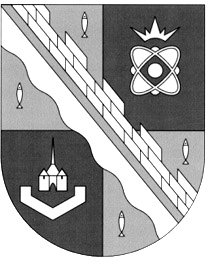 администрация МУНИЦИПАЛЬНОГО ОБРАЗОВАНИЯ                                        СОСНОВОБОРСКИЙ ГОРОДСКОЙ ОКРУГ  ЛЕНИНГРАДСКОЙ ОБЛАСТИпостановлениеот 09/01/2019 № 25Об утверждении административного регламента предоставления  муниципальной услуги «Выдача, переоформление разрешений на право организации  розничных рынков и продление срока действия  разрешений на право организации розничных рынков» В соответствии с Федеральным законом РФ от 27.07.2010 № 210-ФЗ «Об организации предоставления государственных и муниципальных услуг», постановлением администрации Сосновоборского городского округа от 04.12.2009                 № 1968 «О порядке разработки и утверждения административных регламентов предоставления муниципальных услуг (в редакции от 19.07.2017), руководствуясь Уставом муниципального образования Сосновоборский городской округ Ленинградской области, администрация Сосновоборского городского округа                      п о с т а н о в л я е т:1. Утвердить административный регламент предоставления муниципальной услуги «Выдача, переоформление разрешений на право организации розничных рынков и продление срока  действия  разрешений на право организации розничных рынков»  (Приложение).2. Признать утратившими силу:2.1. Постановление администрации Сосновоборского городского округа                от 09.06.2011 № 995 «Об утверждении административного регламента  предоставления  муниципальной услуги «Выдача  разрешения на право организации розничного рынка».2.2.Постановление администрации Сосновоборского городского округа                     от 17.07.2012 № 1863 «О внесении изменений в постановление администрации Сосновоборского городского округа от 09.06.2011 № 995 «Об утверждении административного регламента предоставления муниципальной услуги «Выдача разрешения на право организации розничного рынка».2.3. Постановление администрации Сосновоборского городского округа                  от 18.10.2012 № 2700 «О внесении изменений в постановление администрации Сосновоборского городского округа от 09.06.2011 № 995  «Об утверждении административного регламента предоставления муниципальной услуги «Выдача разрешения на право организации розничного рынка».2.4. Постановление администрации Сосновоборского городского округа                             от 19.11.2014 № 2678 «О внесении изменений в постановление администрации Сосновоборского городского округа от 09.06.2011 № 995 «Об утверждении административного регламента предоставления муниципальной услуги «Выдача разрешения на право организации розничного рынка»;2.5. Постановление администрации Сосновоборского городского округа                     от 11.01.2016 № 14 «О внесении изменений в постановление администрации Сосновоборского городского округа от 09.06.2011 № 995 «Об утверждении административного регламента предоставления муниципальной услуги «Выдача разрешения на право организации розничного рынка».  3. Общему отделу администрации обнародовать настоящее постановление на электронном сайте городской газеты «Маяк».4. Отделу по связям с общественностью (пресс-центр)  Комитета внутренней политики, правопорядка и гражданской защиты разместить настоящее постановление на официальном сайте Сосновоборского городского округа. 5. Настоящее постановление вступает в силу со дня официального обнародования.6. Контроль за исполнением настоящего постановления возложить на заместителя  главы администрации по жилищно-коммунальному комплексу                    Лютикова С.Г.Глава администрации Сосновоборского городского округа                                                              М.В.Воронков Исп. Алесина Н.А.т.62849; ЛЕСОГЛАСОВАНО: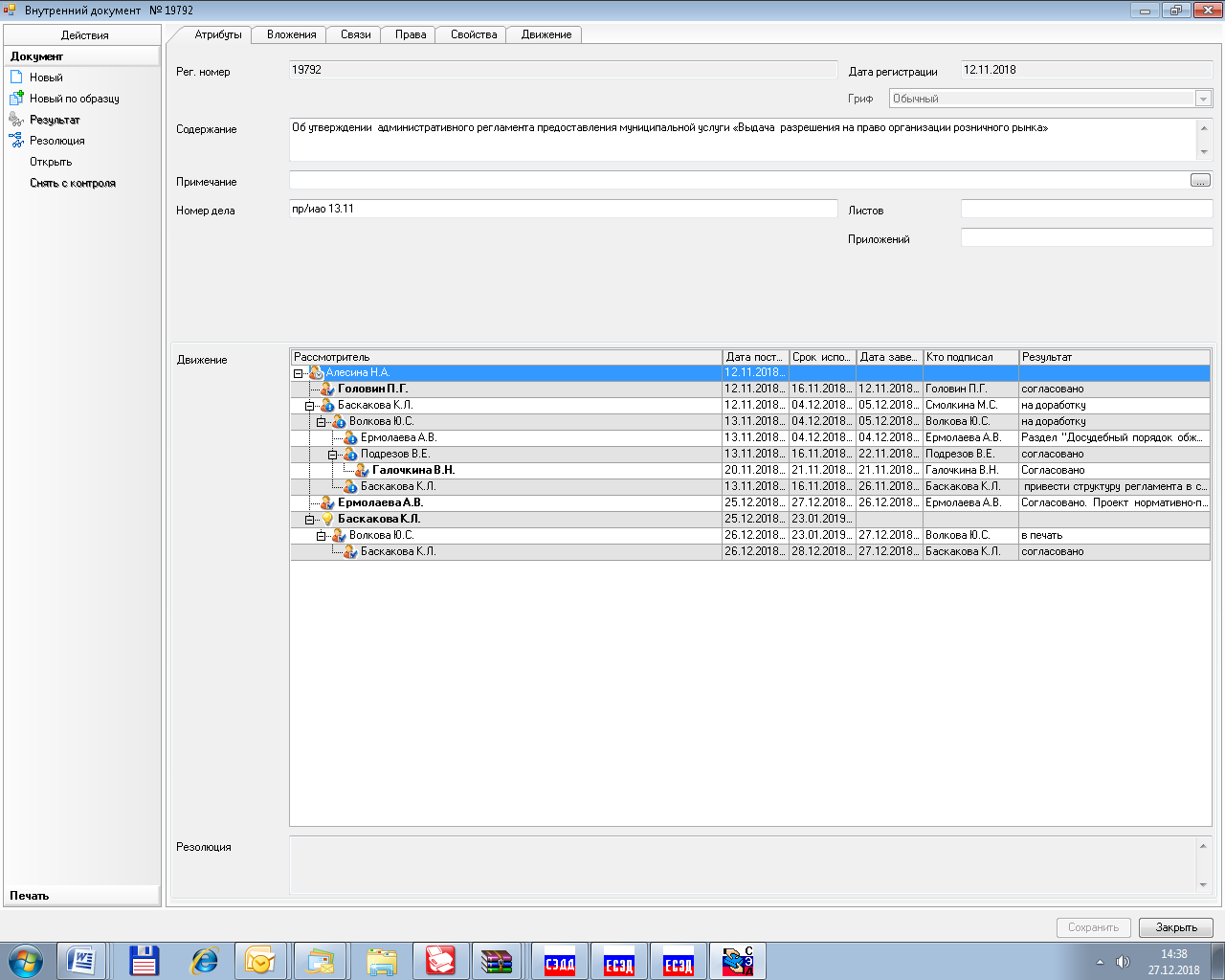 УТВЕРЖДЕН постановлением администрацииСосновоборского городского округа                                                                                                            от  09/01/2019 № 25 (Приложение)АДМИНИСТРАТИВНЫЙ РЕГЛАМЕНТпредоставления муниципальной услуги «Выдача, переоформление разрешений на право организации розничных рынков и продление срока действия разрешений на право организации розничных рынков» I. Общие положения1.1. Предмет регулирования административного регламента муниципальной услуги.Административный регламент предоставления муниципальной услуги «Выдача, переоформление разрешений на право организации розничных рынков и продление срока действия разрешений на право организации розничных рынков»  (далее – административный регламент) устанавливает сроки и последовательность административных процедур и административных действий администрации муниципального образования Сосновоборский городской округ Ленинградской области по выдаче, продлению срока действия и переоформлению разрешения на право организации розничного рынка (далее – муниципальная услуга). 1.2. Категории заявителей и их представителей, имеющих право выступать от их имени.За получением муниципальной услуги могут обратиться юридические лица, зарегистрированные в порядке, установленном Федеральным законом от 8 августа 2001 года № 129-ФЗ "О государственной регистрации юридических лиц и индивидуальных предпринимателей", которым принадлежат объект или объекты недвижимости, расположенные на территории, в пределах которой предполагается организация рынка, а также их представители, действующие в силу полномочий, основанных на доверенности или иных законных основаниях (далее – заявители).1.3. Порядок информирования о предоставлении муниципальной услуги.1.3.1. Муниципальную услугу предоставляет администрация муниципального образования Сосновоборский городской округ Ленинградской области   (далее - администрация).                                                        1.3.2. Отраслевым (функциональным) органом администрации,  ответственным за прием и регистрацию документов, является общий отдел администрации.1.3.3. Отраслевым (функциональным) органом администрации, ответственным за предоставление муниципальной  услуги, является отдел экономического развития администрации  (далее – Отдел).1.4. Информация о месте нахождения и графике работы администрации:188540, Ленинградская область, г. Сосновый Бор, ул. Ленинградская, д.46, Адрес электронной почты: admsb@meria.sbor.ru1.4.1. Адрес официального сайта администрации: http://www.sbor.ru.1.4.2. Режим работы общего отдела по приему документов: ежедневно с 11-00 часов до 17-00 часов, с перерывом с 13-00 часов до 14-00 часов, каб.№216, телефон 8(81369)6-28-38. Приёмные дни: ежедневно кроме выходных  и праздничных дней.1.4.3. Режим работы Отдела по предоставлению муниципальной услуги: ежедневно с 10-00 часов до 13-00 часов и с 14-00 до 16-00 часов, телефон 8(81369)6-28-49. Адрес электронной почты Отдела:   ana@meria.sbor.ru. Приёмные дни: ежедневно кроме выходных  и праздничных дней1.5. Адрес портала государственных и муниципальных услуг (функций) Ленинградской области: http://www.gu.lenobl.ru1.6. Муниципальная услуга может быть предоставлена при обращении в общий отдел администрации или в многофункциональный центр (далее – МФЦ). Заявители представляют документы путем личной подачи документов.Информация о местах нахождения и графике работы, справочных телефонах и адресах электронной почты МФЦ приведена в Приложении № 1.1.7. Муниципальная услуга может быть предоставлена в электронном виде через функционал электронной приёмной на Портале государственных и муниципальных услуг Ленинградской области.1.8. Порядок получения заявителями информации по вопросам предоставления муниципальной  услуги.1.8.1. Информирование о предоставлении муниципальной услуги осуществляется в устной, письменной и электронной форме.Информацию по вопросам предоставления муниципальной  услуги, в том числе о ходе ее предоставления, заявитель получает:- по телефону;- почтовой связью;- по электронной почте путем направления запроса по адресу электронной почты, указанному в пункте 1.4 настоящего административного регламента, в том числе с приложением необходимых документов, заверенных усиленной квалифицированной электронной подписью (ответ на запрос, направленный по электронной почте, направляется в виде электронного документа на адрес электронной почты отправителя запроса);- при личном обращении;- на официальном сайте администрации;-на Портале государственных и муниципальных услуг (функций) Ленинградской области (далее – ПГУ ЛО);- при обращении в  МФЦ.1.8.2. При ответах на телефонные звонки специалист, должностное лицо Отдела, подробно в вежливой форме информируют заявителя. Ответ на телефонный звонок должен начинаться с информации о наименовании Отдела. Время консультирования по телефону не должно превышать 15 минут. В случае если специалист, должностное лицо Отдела не может самостоятельно ответить на поставленные вопросы, заявителю сообщается номер телефона, по которому можно получить необходимую информацию.1.8.3. Почтовой связью ответ направляется в адрес заявителя в течение 5 рабочих дней со дня регистрации запроса в Отделе. По электронной почте ответ направляется в адрес заявителя в течение 5 рабочих дней со дня регистрации запроса в Отделе.1.8.4. Информационный стенд в Отделе  размещается в здании администрации, 2 этаж, блок № 6, у каб. 243. II. Стандарт предоставления муниципальной  услуги2.1. Наименование муниципальной услуги: «Выдача, переоформление разрешений на право организации розничных рынков и продление срока действия разрешений на право организации розничных рынков». Краткое наименование муниципальной услуги: выдача разрешений на право организации розничных рынков.2.2. Наименование органа местного самоуправления, предоставляющего муниципальную услугу, и его структурного подразделения, ответственного               за предоставление муниципальной услуги.Муниципальную услугу предоставляет администрация.  Структурным подразделением, ответственным за предоставление муниципальной услуги является Отдел администрации. 2.3. Результатом предоставления муниципальной услуги является:- выдача разрешения на право организации розничного рынка (далее - разрешение) заявителю;- отказ в предоставлении разрешения заявителю, в отношении которого ОМСУ принято решение об отказе в предоставлении разрешения;- переоформленное разрешение;- отказ в переоформлении разрешения заявителю, в отношении которого ОМСУ принято решение об отказе в переоформлении разрешения;- разрешение с продленным сроком действия;- отказ в продлении срока действия разрешения заявителю, в отношении которого ОМСУ принято решение об отказе в продлении срока действия разрешения.Формой результата предоставления муниципальной услуги является разрешение, переоформленное разрешение и разрешение с продленным сроком действия, оформленные на бумажном носителе, по форме, утвержденной Постановлением Правительства Ленинградской области от 29 мая 2007 г. № 121  «Об организации розничных рынков на территории Ленинградской области» (далее - Постановление Правительства ЛО № 121), согласно Приложению  № 3.Формой результата предоставления муниципальной услуги в случае принятия решения об отказе в предоставлении муниципальной услуги является уведомление об отказе в выдаче разрешения, в переоформлении разрешения, в продлении срока действия разрешения, оформленное на бумажном носителе по форме, утвержденной Постановлением  Правительства ЛО № 121, согласно Приложению № 4.Способом информирования заявителя о результате предоставления муниципальной услуги является вручение (направление по почте либо по электронной почте) заявителю: уведомления о выдаче разрешения, уведомления об отказе в выдаче разрешения, уведомления о переоформлении разрешения, уведомления об отказе в переоформлении разрешения, уведомления о продлении срока действия разрешения, уведомления об отказе в продлении срока действия разрешения, оформленного по форме, утвержденной Постановлением Правительства Ленинградской области № 121.Способами передачи результата предоставления муниципальной услуги заявителю являются:выдача разрешения, вручение (направление) уведомления о выдаче разрешения, уведомления о переоформлении разрешения, уведомления о продлении срока действия разрешения заявителю;вручение (направление) заявителю уведомления об отказе в выдаче разрешения, уведомления об отказе в переоформлении разрешения, уведомления об отказе в продлении срока действия разрешения.Отдел при поступлении документов от заявителя посредством ПГУ по требованию заявителя направляет результат предоставления услуги в форме электронного документа, подписанного ЭП должностного лица, принявшего решение (в этом случае заявитель при подаче запроса на предоставление услуги отмечает в соответствующем поле такую необходимость).2.4. Срок предоставления муниципальной услуги:срок рассмотрения заявления о предоставлении разрешения составляет 30 календарных дней с момента регистрации в Отделе заявления о предоставлении разрешения;срок рассмотрения заявления о переоформлении разрешения, о продлении срока действия разрешения составляет 15 календарных дней с момента регистрации в Отделе заявления о переоформлении разрешения, о продлении срока действия разрешения;срок направления уведомления заявителю о принятом решении о предоставлении разрешения – не позднее дня, следующего за днем принятия указанного решения;срок направления заявителю уведомления о выдаче разрешения, об отказе в выдаче разрешения, уведомления о переоформлении разрешения, уведомления об отказе в переоформлении разрешения, уведомления о продлении срока действия разрешения, уведомления об отказе в продлении срока действия разрешения составляет три календарных дня со дня издания соответствующего распоряжения ОМСУ.2.5. Срок рассмотрения и направления поступивших в Отдел запросов по принадлежности составляет 5 рабочих дней со дня их регистрации.2.6. Отправка почтовой связью в адрес заявителя документов, являющихся результатом предоставления муниципальной услуги, указанных в 2.3. административного регламента предоставления муниципальной  услуги «Выдача, переоформление разрешений на право организации розничных рынков и продление срока действия разрешений на право организации розничных рынков» (далее – административный регламент), осуществляется в 30-дневный срок с момента регистрации заявления в Отделе.2.7. Срок выдачи документов, являющихся результатом предоставления муниципальной услуги, указанных в пункте 2.3. административного регламента, в случае личного обращения заявителя за ответом также не должен превышать  30 дней с момента регистрации запроса в общем отделе. 2.8.Срок выдачи непосредственно заявителю документов (отправки электронных документов), являющихся результатом предоставления муниципальной услуги, определяется Отделом в пределах срока предоставления муниципальной услуги.2.9. Правовыми основаниями для предоставления муниципальной услуги являются:- Конституция Российской Федерации (Собрание законодательства Российской Федерации, 26 января 2009 года, № 4, ст. 445);- Федеральный закон от 2 мая 2006 года № 59-ФЗ "О порядке рассмотрения обращений граждан Российской Федерации" (Собрание законодательства Российской Федерации, 8 мая 2006 года, № 19, ст. 2060);- Федеральный закон от 27 июля 2006 года № 149-ФЗ "Об информации, информационных технологиях и о защите информации" (Собрание законодательства Российской Федерации, 31 июля 2006 года, № 31, ч. 1, ст. 3448);- Федеральный закон от 30.12.2006 N 271-ФЗ "О розничных рынках и о внесении изменений в Трудовой кодекс Российской Федерации" ("Собрание законодательства РФ", 01.01.2007, N 1 (1 ч.), ст. 34), (далее - Федеральный закон N 271-ФЗ);- Федеральный закон от 27.07.2010 N 210-ФЗ "Об организации предоставления государственных и муниципальных услуг" ("Собрание законодательства РФ", 02.08.2010, N 31, ст. 4179),  (далее - Федеральный закон N 210-ФЗ);- Федеральный закон от 27.07.2006 № 152-ФЗ «О персональных данных»; - постановление Правительства Российской Федерации от 10.03.2007 N 148 "Об утверждении Правил выдачи разрешений на право организации розничного рынка" ("Собрание законодательства РФ", 19.03.2007, N 12, ст. 1413), (далее - постановление Правительства Российской Федерации N 148);- постановление Правительства Российской Федерации от 19.05.2007 N 297 "Об утверждении перечня сельскохозяйственной продукции, продажа которой осуществляется на сельскохозяйственном рынке и сельскохозяйственном кооперативном рынке" ("Собрание законодательства РФ", 28.05.2007, N 22, ст. 2633);- приказ Министерства экономического развития и торговли Российской Федерации от 26.02.2007 N 56 "Об утверждении номенклатуры товаров, определяющей классы товаров (в целях определения типов розничных рынков)" ("Российская газета", N 91, 28.04.2007), (далее - приказ Минэкономразвития N 56);- Закон Ленинградской области от 4 мая 2007 г. N 80-оз «Об организации розничных рынков на территории Ленинградской области» ("Вестник Правительства Ленинградской области", N 36, 06.06.2007);- Постановление Правительства Ленинградской области от 29 мая 2007 г.        № 121  «Об организации розничных рынков на территории Ленинградской области» ("Вестник Правительства Ленинградской области", N 40, 05.07.2007);- Федеральный закон   от 6 апреля 2011 г. N 63-ФЗ "Об электронной подписи";- Постановление Правительства от 22.12.2012 № 1376 «Об утверждении Правил организации деятельности многофункциональных центров  предоставления государственных  и муниципальных услуг»;- Приказ Минфина России от 23.11.2011 N 158н "Об утверждении Порядка ведения Единого государственного реестра юридических лиц и предоставления содержащихся в нем сведений и документов";- Положение об отделе экономического развития администрации муниципального образования Сосновоборский городской округ Ленинградской области.2.10. Исчерпывающий перечень документов, необходимых в соответствии с законодательными или иными нормативными правовыми актами для предоставления муниципальной услуги, подлежащих представлению заявителем:2.10.1. Заявление на русском языке о предоставлении разрешения, о переоформлении разрешения, о продлении срока действия разрешения, направленное в адрес общего отдела администрации, в том числе переданное посредством ПГУ ЛО,  по электронной почте, или составленное заявителем лично, представленное также посредством МФЦ (далее - Заявление) по форме согласно Приложению № 2. 2.10.2. Заявление о предоставлении муниципальной услуги заполняется заявителем (уполномоченным лицом) ручным или машинописным способом, либо в электронном виде на ПГУ ЛО. Личная подпись заявителя (уполномоченного лица) в заявлении заверяется специалистом общего отдела администрации, либо специалистом МФЦ, либо квалифицированной электронной подписью заявителя (уполномоченного лица), подписавшего документ,  в соответствии с требованиями Федерального закона от 6 апреля 2011 г. N 63-ФЗ "Об электронной подписи" (далее – квалифицированная ЭП), в зависимости от способа обращения за предоставлением муниципальной услуги.Форма заявления в электронном виде размещается на ПГУ ЛО. 2.10.3. В заявлении указывается:2.10.3.1 полное и (в случае если имеется) сокращенное наименование, в том числе фирменное наименование, и организационно-правовая форма юридического лица, место его нахождения, место расположения объекта или объектов недвижимости, где предполагается организовать рынок, государственный регистрационный номер записи о создании юридического лица и данные документа, подтверждающего факт внесения сведений о юридическом лице в Единый государственный реестр юридических лиц;2.10.3.2. идентификационный номер налогоплательщика и данные документа о постановке юридического лица на учет в налоговом органе;2.10.3.3.тип рынка, который предполагается организовать;2.10.3.4. фамилия, имя, отчество (последнее при наличии) заявителя;2.10.3.5. адрес заявителя (почтовый адрес, по которому должны быть направлены ответ или уведомление о переадресации запроса);2.10.3.6.номер контактного телефона заявителя или его доверенного лица;2.10.3.7. дата составления запроса;2.10.3.8.  подпись заявителя (за исключением обращений по электронной почте).2.11. К заявлению о предоставлении разрешения прилагаются:2.11.1. копии учредительных документов (оригиналы учредительных документов в случае если верность копий не удостоверена нотариально);2.11.2. выписка из Единого государственного реестра юридических лиц или ее нотариально удостоверенная копия (далее - выписка из ЕГРЮЛ);2.11.3. нотариально удостоверенная копия документа (договор аренды либо свидетельство о государственной регистрации права на объект недвижимости), подтверждающего право на объект или объекты недвижимости, расположенные на территории, в пределах которой предполагается организовать рынок (далее - документы на объект или объекты недвижимости).2.12. К заявлению о переоформлении разрешения в случае реорганизации юридического лица в форме преобразования, изменения его наименования прилагаются:2.12.1. копии учредительных документов (оригиналы учредительных документов в случае, если верность копий не удостоверена нотариально), подтверждающие государственную регистрацию вновь созданного юридического лица, либо изменение наименования юридического лица.2.13. К заявлению о продлении срока действия разрешения прилагаются:2.13.1. копии учредительных документов (оригиналы учредительных документов в случае, если верность копий не удостоверена нотариально) в случае внесения в них изменений;2.13.2. нотариально удостоверенная копия документа (договор аренды либо свидетельство о государственной регистрации права на объект недвижимости), подтверждающего право на объект или объекты недвижимости в случае внесения в них изменений.2.14. Исчерпывающий перечень документов, необходимых в соответствии с законодательными или иными нормативными правовыми актами для предоставления муниципальной услуги, находящихся в распоряжении государственных органов, органов местного самоуправления и подведомственных  им организаций:2.14.1. в территориальных налоговых органах - выписка из ЕГРЮЛ, оформленная в соответствии с Приказом Минфина России от 23.11.2011 N 158н "Об утверждении Порядка ведения Единого государственного реестра юридических лиц и предоставления содержащихся в нем сведений и документов" 2.14.2. в территориальном отделе Управления Росреестра по Ленинградской области - документы на объект или объекты недвижимости.2.15. Исчерпывающий перечень документов, необходимых в соответствии с законодательными или иными нормативными правовыми актами для предоставления муниципальной услуги, находящихся в распоряжении государственных органов, органов местного самоуправления и подведомственных  им организаций и подлежащих представлению в рамках межведомственного взаимодействия:Отдел либо МФЦ в рамках межведомственного информационного взаимодействия для предоставления муниципальной услуги запрашивают согласно поручению заявителя (уполномоченного лица):  - выписка из ЕГРЮЛ;- документы на объект или объекты недвижимости.2.16. Заявитель (уполномоченное лицо)  вправе представить документы, указанные в пунктах  2.9. – 2.12. настоящего административного регламента, по собственной инициативе в Отдел, либо через МФЦ.2.17. Должностным лицам ОМСУ запрещено требовать от заявителя:2.17.1. представления документов и информации или осуществления действий, представление или осуществление которых не предусмотрено нормативными правовыми актами, регулирующими отношения, возникающие в связи с предоставлением муниципальных услуги;2.17.2. представления документов и информации, которые находятся в распоряжении ОМСУ, предоставляющих муниципальных услугу, иных государственных органов и организаций, в соответствии с нормативными правовыми актами Российской Федерации, нормативными правовыми актами Ленинградской области  и нормативными правовыми актами ОМСУ (далее – НПА ОМСУ).2.17.3. представления документов и информации, отсутствие и (или) недостоверность которых не указывались при первоначальном отказе в приеме документов, необходимых для предоставления муниципальной услуги, либо в предоставлении муниципальной услуги, за исключением следующих случаев:а) изменение требований нормативных правовых актов, касающихся предоставления муниципальной услуги, после первоначальной подачи заявления о предоставлении муниципальной услуги;б) наличие ошибок в заявлении о предоставлении муниципальной услуги и документах, поданных заявителем после первоначального отказа в приеме документов, необходимых для предоставления муниципальной услуги, либо в предоставлении муниципальной услуги и не включенных в представленный ранее комплект документов;в) истечение срока действия документов или изменение информации после первоначального отказа в приеме документов, необходимых для предоставления муниципальной услуги, либо в предоставлении муниципальной услуги;г) выявление документально подтвержденного факта (признаков) ошибочного или противоправного действия (бездействия) должностного органа, предоставляющего муниципальную услугу, муниципального служащего, работника многофункционального центра, работника организации, предусмотренной частью 1.1 статьи 16 Федерального закона № 210-ФЗ  , при первоначальном отказе в приеме документов, необходимых для предоставления муниципальной услуги, либо в предоставлении муниципальной услуги, о чем в письменном виде за подписью руководителя органа, предоставляющего муниципальную услугу, руководителя многофункционального центра при первоначальном отказе в приеме документов, необходимых для предоставления муниципальной услуги, либо руководителя организации, предусмотренной частью 1.1 статьи 16 Федерального закона № 210-ФЗ, уведомляется заявитель, а также приносятся извинения за доставленные неудобства.2.18. Порядок представления документов заявителями:- почтовой связью заявление направляется в адрес администрации;- по электронной почте заявление направляется на электронный адрес общего отдела администрации в сети Интернет;- при личном обращении в общий отдел  заявление составляется заявителем и передается ответственному специалисту общего отдела в комнате приёма посетителей в соответствии с графиком приёмных дней;- в электронной форме через функционал электронной приемной на ПГУ ЛО;- при личном обращении в МФЦ.2.19. При предоставлении муниципальной услуги общий отдел обязан принять для рассмотрения документы заявителя.При подаче документов на личном приёме заявителю устно разъясняются основания для отказа в предоставлении муниципальной услуги.2.20. Исчерпывающий перечень оснований для приостановления предоставления муниципальной услуги с указанием допустимых сроков приостановления в случае, если возможность приостановления предоставления муниципальной услуги предусмотрена действующим законодательством.Основания для приостановления предоставления муниципальной услуги действующим законодательством Российской Федерации и Ленинградской области не предусмотрены.2.21. Исчерпывающий перечень оснований для отказа в приеме документов, необходимых для предоставления муниципальной услуги:- отсутствие в заявлении фамилии, имени, отчества (последнее при наличии), почтового адреса заявителя;- неподдающийся прочтению текст, в том числе текст на иностранном языке;2.22. Исчерпывающий перечень оснований для отказа в предоставлении муниципальной услуги, в том числе полученного по электронной почте, являются:- отсутствие права на объект или объекты недвижимости, расположенные в пределах территории, на которой предполагается организовать розничный рынок в соответствии с Планом организации розничных рынков на территории Ленинградской области, утвержденным Постановлением Правительства ЛО N 121 (далее - План);- несоответствие места расположения объекта или объектов недвижимости, принадлежащих заявителю, а также типа рынка, который предполагается организовать, Плану;- подача заявления о предоставлении разрешения, переоформлении разрешения, продлении срока действия разрешения (далее - заявление) с нарушением требований, установленных частями 1 и 2 статьи 5 Федерального закона N 271-ФЗ,  а также документов, прилагаемых к заявлению, содержащих недостоверные сведения.2.23 Предоставление муниципальной услуги является бесплатным для заявителей.2.24. Максимальный срок ожидания в очереди при подаче заявления и в очереди на получение документов, являющихся результатом предоставления муниципальной услуги в Отделе, не должен превышать 15 минут; при получении результата – не более 15 минут;  продолжительность приема не превышает 30 минут на одного заявителя.2.25. Запрос, поступивший в общий отдел, регистрируется в день поступления.2.26. Требования к помещениям, в которых предоставляется муниципальная услуга, к местам  ожидания, к местам для заполнения запросов о предоставлении муниципальной услуги, информационным стендам с образцами их заполнения и перечнем документов, необходимых для предоставления муниципальной услуги.2.26.1. Предоставление муниципальной услуги осуществляется в специально выделенных для этих целей помещениях ОМСУ или в МФЦ.2.26.2. Наличие на территории, прилегающей к зданию, не менее 10 процентов мест (но не менее одного места) для парковки специальных автотранспортных средств инвалидов, которые не должны занимать иные транспортные средства. Инвалиды пользуются местами для парковки специальных транспортных средств бесплатно. На территории, прилегающей к зданию, в которых размещены МФЦ, располагается бесплатная парковка для автомобильного транспорта посетителей, в том числе предусматривающая места для специальных автотранспортных средств инвалидов.2.26.3. Помещения размещаются преимущественно на нижних, предпочтительнее на первых этажах здания, с предоставлением доступа в помещение инвалидам.2.26.4.Вход в здание (помещение) и выход из него оборудуются, информационными табличками (вывесками), содержащие информацию о режиме его работы.2.26.5. Помещения оборудованы пандусами, позволяющими обеспечить беспрепятственный доступ инвалидов, санитарно-техническими комнатами (доступными для инвалидов).2.26.6. При необходимости инвалиду предоставляется помощник из числа работников ОМСУ (организации, МФЦ) для преодоления барьеров, возникающих при предоставлении муниципальной услуги наравне с другими гражданами.2.26.7. Вход в помещение и места ожидания оборудованы кнопками, а также содержат информацию о контактных номерах телефонов для вызова работника, ответственного за сопровождение инвалида.2.26.8. Наличие визуальной, текстовой и мультимедийной информации о порядке предоставления муниципальных услуг, знаков, выполненных рельефно-точечным шрифтом Брайля.2.26.9. Оборудование мест повышенного удобства с дополнительным местом для собаки – поводыря и устройств для передвижения инвалида (костылей, ходунков).2.26.10. Характеристики помещений приема и выдачи документов в части объемно-планировочных и конструктивных решений, освещения, пожарной безопасности, инженерного оборудования должны соответствовать требованиям нормативных документов, действующих на территории Российской Федерации.2.26.11. Помещения приема и выдачи документов должны предусматривать места для ожидания, информирования и приема заявителей. 2.26.12. Места ожидания и места для информирования оборудуются стульями, кресельными секциями, скамьями и столами (стойками) для оформления документов с размещением на них бланков документов, необходимых для получения муниципальной услуги, канцелярскими принадлежностями, а также информационные стенды, содержащие актуальную и исчерпывающую информацию, необходимую для получения муниципальной услуги, и информацию о часах приема заявлений.2.26.13. Места для проведения личного приема заявителей оборудуются столами, стульями, обеспечиваются канцелярскими принадлежностями для написания письменных обращений. 2.27. Показатели доступности и качества муниципальной услуги.2.27.1. Показатели доступности и качества муниципальной услуги (общие, применимые в отношении всех заявителей):1) равные права и возможности при получении муниципальной услуги для заявителей;2) транспортная доступность к месту предоставления муниципальной услуги;3) режим работы ОМСУ, обеспечивающий возможность подачи заявителем запроса о предоставлении муниципальной услуги в течение рабочего времени;4) возможность получения полной и достоверной информации о муниципальной услуге в ОМСУ, МФЦ, по телефону, на официальном сайте органа, предоставляющего услугу, посредством ПГУ ЛО;5) обеспечение для заявителя возможности подать заявление о предоставлении  муниципальной услуги посредством МФЦ, в форме электронного документа на ПГУ ЛО, а также получить результат;6) обеспечение для заявителя возможности получения информации о ходе и результате предоставления муниципальной услуги с использованием ПГУ ЛО.2.27.2. Показатели доступности муниципальной услуги (специальные, применимые в отношении инвалидов):1) наличие на территории, прилегающей к зданию, в котором осуществляется предоставление муниципальной услуги, мест для парковки специальных автотранспортных средств инвалидов;2) обеспечение беспрепятственного доступа инвалидов к помещениям, в которых предоставляется муниципальная услуга;3) получение для инвалидов в доступной форме информации по вопросам предоставления муниципальной услуги, в том числе об оформлении необходимых для получения муниципальной услуги документов, о совершении им других необходимых для получения муниципальной услуги действий, сведений о ходе предоставления муниципальной услуги;4) наличие возможности получения инвалидами помощи (при необходимости) от работников организации для преодоления барьеров, мешающих получению услуг наравне с другими лицами.2.27.3. Показатели качества муниципальной услуги:1) соблюдение срока предоставления муниципальной услуги;2) соблюдение требований стандарта предоставления муниципальной услуги;3) удовлетворенность заявителя профессионализмом должностных лиц ОМСУ, МФЦ при предоставлении услуги;4) соблюдение времени ожидания в очереди при подаче запроса и получении результата; 5) осуществление не более одного взаимодействия заявителя с должностными лицами ОМСУ при получении муниципальной услуги;6) отсутствие жалоб на действия или бездействия должностных лиц ОМСУ, поданных в установленном порядке.2.27.4. Доля случаев предоставления муниципальной услуги в установленные сроки.Показатель определяется по формуле:D ЗАП ср. = ЗАП ср. / ЗАП общ. x 100 процентов,где:ЗАП общ. - общее количество заявлений, исполненных в течение года;ЗАП ср. - количество заявлений, исполненных в течение года в установленные сроки;D ЗАП ср. - доля заявлений,  исполненных в установленные сроки.Целевое значение показателя - 100%.2.27.5. Доля обоснованных жалоб к общему количеству заявлений о получении муниципальной услуги.Показатель определяется по формуле:DЖ об. = Ж об. / ЗАП общ. x 100 процентов,где:ЗАП общ. - общее количество заявлений, исполненных в течение года;Ж об. - количество обоснованных жалоб на предоставление муниципальной услуги, поступивших в течение года;DЖ об. - доля обоснованных жалоб.Целевое значение показателя - 0%.2.28. Иные требования, в том числе учитывающие особенности предоставления муниципальной услуги в МФЦ и через ЕПГУ ЛО. 2.28.1. Предоставление муниципальной услуги посредством МФЦ осуществляется в подразделениях государственного бюджетного учреждения Ленинградской области «Многофункциональный центр предоставления государственных и муниципальных услуг» (далее – ГБУ ЛО «МФЦ») при наличии вступившего в силу соглашения о взаимодействии между ГБУ ЛО «МФЦ» и Администрацией. Предоставление муниципальной услуги в иных МФЦ осуществляется при наличии вступившего в силу соглашения о взаимодействии между ГБУ ЛО «МФЦ» и иным МФЦ.2.28.2. В случае     подачи    документов  для получения услуги   посредством   МФЦ  специалист   МФЦ,    осуществляющий       приём     документов,  представленных   для     получения   услуги, выполняет следующие действия:- определяет предмет обращения;- проводит проверку полномочий лица, подающего документы;- проводит   проверку   правильности заполнения заявления и  соответствия     представленных документов    требованиям,   указанным    в  пункте 2.11-2.15  Административного регламента;- осуществляет сканирование представленных документов, формирует электронное дело, все документы которого связываются единым уникальным идентификационным кодом, позволяющим установить    принадлежность    документов     конкретному    заявителю    и    виду   обращения за муниципальной услугой;- заверяет электронное дело своей электронной цифровой подписью (далее - ЭЦП);- направляет копии документов и реестр документов в  Отдел:а) в электронном виде (в составе пакетов электронных дел) в течение 1 рабочего дня  со дня обращения заявителя в МФЦ;б) на   бумажных    носителях    (в случае    необходимости    обязательного     предоставления оригиналов документов) – в   течение   3 рабочих   дней   со   дня   обращения заявителя в  МФЦ,  посредством   курьерской   связи,   с   составлением    описи    передаваемых документов, с указанием даты,  количества   листов,   фамилии,   должности   и подписанные уполномоченным специалистом МФЦ. 2.28.3. По окончании приёма документов специалист МФЦ выдает заявителю   расписку   в  приёме документов.2.28.4. При обращении гражданина в орган местного самоуправления, предоставляющий муниципальную услугу, посредством МФЦ и при указании заявителем места получения ответа (результата предоставления муниципальной услуги) в МФЦ, ответственный специалист Отдела органа местного самоуправления, предоставляющего муниципальную услугу, направляет в МФЦ документы, являющиеся результатом предоставления муниципальной услуги, для их последующей передачи заявителю в срок не более одного рабочего дня со дня их регистрации в органе местного самоуправления, предоставляющего муниципальную услугу, и не позднее двух рабочих дней до окончания срока предоставления муниципальной услуги.Специалист МФЦ, ответственный   за    выдачу    документов,   являющихся результатом предоставления муниципальной услуги, указанных в пункте 2.3. административного регламента и полученных от  Отдела, в день их получения сообщает заявителю о принятом решении по телефону (с записью даты и времени телефонного звонка), а также о возможности получения документов в МФЦ, если иное не предусмотрено в разделе II административного регламента.2.28.5. Особенности предоставления муниципальной услуги в электронном виде в том числе предоставления возможности подачи электронных документов на ПГУ ЛО.Предоставление муниципальной услуги в электронном виде осуществляется при технической реализации услуги на ПГУ ЛО.Деятельность ПГУ ЛО  по организации предоставления муниципальной услуги осуществляется в соответствии с Федеральным законом  от 27.07.2010 № 210-ФЗ «Об организации предоставления государственных и муниципальных услуг», Федеральным законом от 27.07.2006 № 149-ФЗ «Об информации, информационных технологиях и о защите информации», постановлением Правительства Российской Федерации от 25.06.2012 № 634 «О видах электронной подписи, использование которых допускается при обращении за получением государственных и муниципальных услуг».2.28.6. Для получения муниципальной услуги через ПГУ ЛО заявителю необходимо предварительно пройти процесс регистрации в Единой системе идентификации и аутентификации (далее – ЕСИА). 2.28.7. Муниципальная услуга может быть получена через ПГУ ЛО следующими способами: с обязательной личной явкой на прием в Отдел органа местного самоуправления, предоставляющего муниципальную услугу;без личной явки на прием в Отдел. 2.28.8.  Для получения муниципальной услуги без личной явки на приём в Отдел заявителю необходимо предварительно оформить усиленную квалифицированную ЭП для заверения заявления и документов, поданных в электронном виде на ПГУ ЛО. 2.28.9. Для подачи заявления через ПГУ ЛО заявитель должен выполнить следующие действия:пройти идентификацию и аутентификацию в ЕСИА;в личном кабинете на ПГУ ЛО  заполнить в электронном виде заявление на оказание услуги;в случае, если заявитель выбрал способ оказания услуги с личной явкой на прием в Отдел – приложить к заявлению электронные документы;в случае, если заявитель выбрал способ оказания услуги без личной явки на прием в Отдел:- приложить к заявлению электронные документы, заверенные ЭП;- приложить к заявлению электронный документ, заверенный ЭП нотариуса (в случае, если требуется представление документов, заверенных нотариально);- заверить заявление ЭП, если иное не установлено действующим законодательством.направить пакет электронных документов в Отдел посредством функционала ПГУ ЛО. 2.28.10. В результате направления пакета электронных документов посредством ПГУ ЛО в соответствии с требованиями, автоматизированной информационной системой межведомственного электронного взаимодействия Ленинградской области (далее  - АИС «Межвед ЛО») производится автоматическая регистрация поступившего пакета электронных документов и присвоение пакету уникального номера дела. Номер дела доступен заявителю в личном кабинете ПГУ ЛО. 2.28.11. При предоставлении муниципальной услуги через ПГУ ЛО, в случае если направленные заявителем (уполномоченным лицом)  электронное заявление и электронные документы заверены ЭП, специалист Отдела выполняет следующие действия: формирует пакет документов, поступивший через ПГУ ЛО, и передает ответственному специалисту Отдела наделенному в соответствии с должностным регламентом функциями по выполнению административной процедуры по приему заявлений и проверке документов, представленных для рассмотрения;после рассмотрения документов и утверждения решения о предоставлении муниципальной услуги (отказе в предоставлении) заполняет предусмотренные в АИС «Межвед ЛО» формы о принятом решении и переводит дело в архив АИС "Межвед ЛО";уведомляет заявителя о принятом решении с помощью указанных в заявлении средств связи, затем направляет документ способом, указанным в заявлении: почтой либо выдает его при личном обращении заявителя, либо направляет электронный документ, подписанный ЭП должностного лица, принявшего решение, в Личный кабинет заявителя.2.28.12. При предоставлении муниципальной услуги через ПГУ ЛО, в случае если направленные заявителем (уполномоченным лицом)  электронное заявление и электронные документы не заверены ЭП, специалист Отдела выполняет следующие действия:формирует пакет документов, поступивший через ПГУ ЛО и передает ответственному специалисту Отдела наделенному в соответствии с должностным регламентом функциями по выполнению административной процедуры по приему заявлений и проверке документов, представленных для рассмотрения;формирует через АИС «Межвед ЛО» приглашение на прием, которое должно содержать следующую информацию: адрес Отдела в который необходимо обратиться заявителю, дату и время приема, номер очереди, идентификационный номер приглашения и перечень документов, которые необходимо представить на приеме. В АИС «Межвед ЛО» дело переводит в статус «Заявитель приглашен на прием». В случае неявки заявителя на прием в назначенное время заявление и документы хранятся в АИС «Межвед ЛО» в течение 30 календарных дней, затем специалист Отдела, наделенный в соответствии с должностным регламентом функциями по приему заявлений и документов через ПГУ ЛО переводит документы в архив АИС «Межвед ЛО».В случае, если заявитель явился на прием  в указанное время, он обслуживается строго в это время. В случае, если заявитель явился позже, он обслуживается в порядке живой очереди. В любом из случаев ответственный специалист Отдела ведущий прием, отмечает факт явки заявителя в АИС "Межвед ЛО", дело переводит в статус "Прием заявителя окончен".После рассмотрения документов и утверждения решения о предоставлении муниципальной услуги (отказе в предоставлении) заполняет предусмотренные в АИС «Межвед ЛО» формы о принятом решении и переводит дело в архив АИС "Межвед ЛО";Специалист Отдела уведомляет заявителя о принятом решении с помощью указанных в заявлении средств связи, затем направляет документ способом, указанным в заявлении:  в письменном  виде почтой, либо выдает его при личном обращении заявителя, либо направляет электронный документ, подписанный ЭП должностного лица, принявшего решение, в личный кабинет ПГУ.2.28.13. В случае поступления всех документов, указанных в пунктах 2.9. – 2.12. настоящего административного регламента, в форме электронных документов (электронных образов документов), удостоверенных квалифицированной ЭП, днем обращения за предоставлением муниципальной услуги считается дата регистрации приема документов на ПГУ ЛО. В случае, если направленные заявителем (уполномоченным лицом)  электронное заявление и документы не заверены квалифицированной ЭП, днем обращения за предоставлением муниципальной услуги считается дата личной явки заявителя в Отдел с предоставлением документов, указанных в пунктах 2.9. – 2.12. настоящего административного регламента.2.28.14. Отдел при поступлении документов от заявителя посредством ПГУ по требованию заявителя направляет результат предоставления услуги в форме электронного документа, подписанного ЭП должностного лица, принявшего решение (в этом случае заявитель при подаче запроса на предоставление услуги отмечает в соответствующем поле такую необходимость)».2.28.15. Перечень нормативных правовых актов, непосредственно регулирующих предоставление муниципальной услуги:- Федеральный закон от 30.12.2006 N 271-ФЗ "О розничных рынках и о внесении изменений в Трудовой кодекс Российской Федерации" ("Собрание законодательства РФ", 01.01.2007, N 1 (1 ч.), ст. 34);- постановление Правительства Российской Федерации от 10.03.2007 N 148 "Об утверждении Правил выдачи разрешений на право организации розничного рынка" ("Собрание законодательства РФ", 19.03.2007, N 12, ст. 1413), (далее - постановление Правительства Российской Федерации N 148);- Закон Ленинградской области от 4 мая 2007 г. N 80-оз «Об организации розничных рынков на территории Ленинградской области» ("Вестник Правительства Ленинградской области", N 36, 06.06.2007);- Постановление Правительства Ленинградской области от 29 мая 2007 г.        № 121  «Об организации розничных рынков на территории Ленинградской области» ("Вестник Правительства Ленинградской области", N 40, 05.07.2007).III. Информация об услугах, являющихся необходимыми и обязательными для предоставления муниципальной услуги3.1. Получение услуг, которые, которые являются необходимыми и обязательными для предоставления муниципальной услуги, не требуется.IV. Состав, последовательность и сроки выполнения административных процедур, требования к порядку их выполнения,   в том числе особенности выполнения административных процедур в электронной форме 4.1. Административные процедуры по предоставлению муниципальной услуги:- прием и регистрация заявления юридического лица о предоставлении разрешения, переоформлении разрешения, продлении срока действия разрешения и прилагаемых к заявлению документов (срок выполнения – 1 рабочий день);- подготовка и направление межведомственного запроса в территориальный налоговый орган и (или) территориальный отдел Управления Росреестра по Ленинградской области (срок выполнения – 1 рабочий день); - рассмотрение заявления о предоставлении разрешения, переоформлении разрешения, продлении срока действия разрешения и принятие решения (срок выполнения – 30 дней с даты регистрации заявления о предоставлении разрешения, 15 дней с даты регистрации заявления о переоформлении, продлении срока действия разрешения);- оформление и вручение (направление) заявителю уведомления о выдаче разрешения, уведомления о переоформлении разрешения, уведомления о продлении срока действия разрешения и выдача разрешения, переоформленного разрешения, разрешения с продленным сроком действия либо вручение (направление) заявителю уведомления об отказе в выдаче разрешения, уведомления об отказе в переоформлении разрешения, уведомления об отказе в продлении срока действия разрешения (срок выполнения – 3 дня со дня издания нормативного акта ОМСУ);- формирование дела о предоставлении заявителю права на организацию розничного рынка на территории МО (срок выполнения - 1 рабочий день после выдачи заявителю разрешения, переоформленного разрешения, разрешения с продленным сроком действия и вручения (направления) заявителю уведомления о выдаче разрешения, уведомления о переоформлении разрешения, уведомления о продлении срока действия разрешения либо вручения (направления) заявителю уведомления об отказе в выдаче разрешения, уведомления об отказе в переоформлении разрешения, уведомления об отказе в продлении срока действия разрешения).4.2. Блок-схема последовательности административных процедур приведена в Приложении 5 к административному регламенту.Прием и регистрация заявления юридического лица о предоставлении разрешения, переоформлении разрешения, продлении срока действия разрешения и прилагаемых к заявлению документов4.3. Основанием для начала исполнения административной процедуры является поступление заявления юридического лица о предоставлении, переоформлении, продлении срока действия разрешения на право организации розничного рынка (далее - Заявление) и прилагаемых к нему документов в администрацию, в том числе по электронной почте, или заявления, составленного заявителем лично в администрации, либо через МФЦ, либо через ПГУ ЛО.4.4. Прием и регистрация документов осуществляется специалистами общего отдела администрации, а при обращении через МФЦ - специалистами МФЦ4.5. Заявление, переданное по электронной почте, распечатывается на бумажном носителе, и в дальнейшем работа с ним ведется в установленном порядке.4.6. В случае если заявитель обращается лично в администрацию или МФЦ, ему разъясняется порядок предоставления услуги и предлагается заполнить заявление. Затем заявитель информируется о сроках выдачи ответа.4.7. В случае принятия решения об отказе в предоставлении услуги заявителю разъясняются причины отказа. Критерием принятия решения об отказе в предоставлении услуги является отсутствие у заявителя права на объект или объекты недвижимости, расположенные в пределах территории, на которой предполагается организовать розничный рынок в соответствии с Планом организации розничных рынков на территории Ленинградской области, утвержденным Постановление Правительства ЛО N 121; несоответствие места расположения объекта или объектов недвижимости, принадлежащих заявителю, а также типа рынка, который предполагается организовать, Плану; подача заявления о предоставлении разрешения (далее - заявление) с нарушением требований, установленных частями 1 и 2 статьи 5 Федерального закона N 271-ФЗ, а также документов, прилагаемых к заявлению, содержащих недостоверные сведения.4.8. Заявление регистрируется специалистом общего отдела  администрации, уполномоченным осуществлять приём и регистрацию почтовой корреспонденции, либо специалистом МФЦ.4.9. Срок выполнения административной процедуры составляет 1 рабочий день.4.10. Результатом выполнения административной процедуры является присвоение входящего номера и даты поступления заявления  в администрацию и передача его на исполнение специалисту Отдела, ответственному за исполнение муниципальной услуги, либо  сформированный комплект документов (в случае поступления документов в электронном виде).Подготовка и направление межведомственного запроса в территориальный налоговый орган и (или) Управление Росреестра по Ленинградской области4.11. Юридическим фактом, являющимся основанием для начала выполнения административного действия, является непредставление заявителем выписки из ЕГРЮЛ и(или) документов на объект или объекты недвижимости;4.12. Должностным лицом, ответственными за формирование и направление межведомственных запросов, является специалист Отдела, либо специалист МФЦ.4.13. Формирование межведомственного запроса о представлении выписки из ЕГРЮЛ и (или) документов на объект или объекты недвижимости (далее - межведомственный запрос).Требования к содержанию и формированию межведомственного запроса установлены статьей 7.2 Федерального закона N 210-ФЗ. Межведомственный запрос должен содержать следующие сведения:наименование органа, направляющего межведомственный запрос;наименование органа (организации), в адрес которого направляется межведомственный запрос;наименование услуги, для предоставления которой необходимо представление документа и (или) информации, а также, если имеется, номер (идентификатор) такой услуги в реестре муниципальных услуг;указание на положения нормативного правового акта, которыми установлено представление документа и (или) информации, необходимых для предоставления услуги, и указание на реквизиты данного нормативного правового акта;сведения, необходимые для представления документа и (или) информации, установленные административным регламентом предоставления муниципальной услуги, а также сведения, предусмотренные нормативными правовыми актами как необходимые для представления таких документов и (или) информации;контактная информация для направления ответа на межведомственный запрос;дата направления межведомственного запроса и срок ожидаемого ответа на межведомственный запрос;фамилия, имя, отчество и должность специалиста Отдела, его подпись, в том числе электронная подпись, а также номер служебного телефона и (или) адрес электронной почты для связи;информация о факте получения согласия, предусмотренного частью 5 статьи 7 Федерального закона N 210-ФЗ.Максимальный срок формирования межведомственного запроса - три рабочих дня с момента приема заявления.Межведомственный запрос формируется в электронном виде и подписывается электронной подписью специалиста Отдела. После подписания межведомственного запроса и до его направления специалист Отдела, обеспечивает регистрацию межведомственного запроса в системе документооборота.Основным способом направления межведомственного запроса и получения ответа на него в соответствии с пунктом 1 статьи 7.1 Федерального закона N 210-ФЗ является единая система межведомственного электронного взаимодействия (далее - ЕСМЭВ). Кроме того, направление межведомственного запроса может осуществляться по электронной почте, а так же иными способами, не противоречащими законодательству.При получении ответа на межведомственный запрос специалист Отдела приобщает полученный ответ к делу, открытому в связи с поступлением Заявления. Датой направления межведомственного запроса считается  дата регистрации исходящего почтового отправления.4.14. Критерием принятия решения при выполнении административного действия является непредставление заявителем выписки из ЕГРЮЛ и (или) документов на объект или объекты недвижимости.4.15. Результатом административной процедуры является получение выписки из ЕГРЮЛ и (или) документов на объект или объекты недвижимости.4.16. Способом фиксации результата выполнения административной процедуры является регистрация ответа территориального налогового органа и (или) территориального отдела Управления Росреестра по Ленинградской области.Рассмотрение заявления о предоставлении разрешения, переоформлении разрешения, продлении срока действия разрешения и принятие решения4.17.  Юридическим фактом, являющимся основанием для рассмотрения заявления, является регистрация заявления и прилагаемых к нему документов.4.18. Специалист Отдела, при рассмотрении заявления осуществляет проверку полноты и достоверности приложенных к заявлению документов в соответствии с требованиями статьи 5 Федерального закона N 271-ФЗ, постановления Правительства Российской Федерации N 148, а также соответствие (несоответствие) места расположения объекта или объектов недвижимости, принадлежащих заявителю, типа рынка, который предполагается организовать, Плану.По результатам рассмотрения заявления специалист Отдела готовит проект  НПА ОМСУ:о предоставлении разрешения либо об отказе в предоставлении разрешения;о переоформлении разрешения либо об отказе в переоформлении разрешения;о продлении срока действия разрешения либо об отказе в продлении срока действия разрешения.Специалист Отдела осуществляет подготовку проекта НПА ОМСУ, обеспечивает его согласование и направление на подпись в установленном порядке.4.19. Должностным лицом, ответственными за рассмотрение заявления, подготовку проекта НПА ОМСУ, является специалист Отдела.4.20. Критериями принятия решения при выполнении административного действия являются соответствие (несоответствие) заявления и прилагаемых к нему документов, указанных в пункте 2.10. настоящего административного регламента, требованиям статьи 5 Федерального закона N 271-ФЗ, постановления Правительства Российской Федерации N 148, а также соответствие (несоответствие) места расположения объекта или объектов недвижимости, принадлежащих заявителю, типа рынка, который предполагается организовать, Плану.4.21. Результатом административного действия является проект НПА ОМСУ.4.22. Способом фиксации результата выполнения административного действия является подписание проекта НПА ОМСУ.         4.23. Срок выполнения административной процедуры составляет 30 дней с даты регистрации заявления о предоставлении разрешения, 15 дней с даты регистрации заявления о переоформлении, продлении срока действия разрешения.Оформление и вручение (направление) заявителю уведомления о выдаче разрешения, уведомления о переоформлении разрешения, уведомления о продлении срокадействия разрешения и выдача разрешения, переоформленногоразрешения, разрешения с продленным сроком действия либо вручение (направление) заявителю уведомления об отказе в выдаче разрешения, уведомления об отказе в переоформлении разрешения, уведомления об отказе в продлении срокадействия разрешения4.23. Юридическим фактом, являющимся основанием для оформления уведомления о выдаче разрешения, уведомления о переоформлении разрешения, уведомления о продлении срока действия разрешения (далее - уведомления) и выдачи разрешения, переоформленного разрешения, разрешения с продленным сроком действия (далее - разрешения) либо оформления уведомления об отказе в выдаче разрешения, уведомления об отказе в переоформлении разрешения, уведомления об отказе в продлении срока действия разрешения (далее - уведомления), является издание НПА ОМСУ о предоставлении разрешения, переоформлении разрешения, продлении срока действия разрешения либо об отказе в предоставлении разрешения, переоформлении разрешения, продлении срока действия разрешения 4.24. Специалист Отдела направляет подготовленное уведомление, разрешение главе администрации ОМСУ для согласования. Максимальный срок подготовки уведомлений, разрешений составляет                            1        рабочий день, следующий за днем издания НПА ОМСУ.После подписания уведомления и разрешения главой администрации ОМСУ специалист общего отдела вручает (направляет по почте или электронной почте, факсу) заявителю уведомление, выдает заявителю разрешение. Вручение уведомления, выдача разрешения заявителю осуществляется под подписью уполномоченного представителя заявителя в согласованное с ним время.Максимальный срок выполнения административного действия составляет 3 дня со дня издания нормативного акта ОМСУ.4.25. Должностным лицом, ответственными за оформление и выдачу (направление) заявителю уведомлений, разрешений, является  специалист Отдела.4.26. Критерием принятия решения при выполнении административного действия является издание НПА ОМСУ.4.27. Результатом административного действия является вручение (направление) заявителю уведомления о выдаче разрешения, уведомления о переоформлении разрешения, уведомления о продлении срока действия разрешения и выдача разрешения, переоформленного разрешения, разрешения с продленным сроком действия либо вручение (направление) заявителю уведомления об отказе в выдаче разрешения, уведомления об отказе в переоформлении разрешения, уведомления об отказе в продлении срока действия разрешения.4.28. Способом фиксации результата административного действия является подпись заявителя о вручении уведомления и выдаче разрешения на уведомлении, а при направлении уведомления заявителю - документ, подтверждающий отправление по почте или электронной почте, факсу.Формирование дела о предоставлении заявителю правана организацию розничного рынка на территории МО4.29. Юридическим фактом, являющимся основанием для формирования дела о предоставлении заявителю права на организацию розничного рынка на территории МО (далее - дело), является наличие:заявления и прилагаемых к нему документов, указанных в  пункте 2.10. настоящего административного регламента;издание нормативного акта ОМСУ о предоставлении разрешения либо об отказе в предоставлении разрешения, уведомления о выдаче разрешения либо об отказе в выдаче разрешения;копия выданного разрешения.4.30. Специалист Отдела присваивает сформированному делу порядковый номер и подшивает в него документы, указанные в пункте 4.29. настоящего административного регламента.При подаче заявления о переоформлении разрешения и продлении срока действия разрешения в дело также подшиваются следующие документы:- заявление с  оттиском штампа ОМСУ с указанием даты и входящего номера;- нормативный акт ОМСУ о переоформлении разрешения, продлении срока действия разрешения;- нормативный акт ОМСУ об отказе в переоформлении разрешения, продлении срока действия разрешения;- уведомление об отказе в переоформлении разрешения, уведомление об отказе в продлении срока действия разрешения;- копия переоформленного разрешения;- копия разрешения с продленным сроком действия.Максимальный срок выполнения действия - 1 рабочий день после выдачи заявителю разрешения, переоформленного разрешения, разрешения с продленным сроком действия и вручения (направления) заявителю уведомления о выдаче разрешения, уведомления о переоформлении разрешения, уведомления о продлении срока действия разрешения либо вручения (направления) заявителю уведомления об отказе в выдаче разрешения, уведомления об отказе в переоформлении разрешения, уведомления об отказе в продлении срока действия разрешения, способом, указанным в заявлении, в случае подачи заявления в отдел администрации с помощью МФЦ, либо через функционал личного кабинета, в случае подачи заявления через ПГУ ЛО или ЕПГУ.4.31. Лицом, ответственным за формирование дела, является  специалист Отдела.4.32. Критерием принятия решения при выполнении административного действия является наличие документов, указанных в пунктах 4.28. и 4.29. настоящего административного регламента.4.33. Результатом выполнения административного действия является сформированное дело.4.34. Способом фиксации выполнения административного действия является составление описи дела.4.35. Администрации, предоставляющей  муниципальную услугу, и его работникам запрещено требовать от заявителя при осуществлении административных процедур:1) представления документов и информации, отсутствие и (или) недостоверность которых не указывались при первоначальном отказе в приеме документов, необходимых для предоставления муниципальной услуги, либо в предоставлении муниципальной услуги, за исключением следующих случаев:а) изменение требований нормативных правовых актов, касающихся предоставления государственной или муниципальной услуги, после первоначальной подачи заявления о предоставлении государственной или муниципальной услуги;б) наличие ошибок в заявлении о предоставлении государственной или муниципальной услуги и документах, поданных заявителем после первоначального отказа в приеме документов, необходимых для предоставления государственной или муниципальной услуги, либо в предоставлении государственной или муниципальной услуги и не включенных в представленный ранее комплект документов;в) истечение срока действия документов или изменение информации после первоначального отказа в приеме документов, необходимых для предоставления государственной или муниципальной услуги, либо в предоставлении государственной или муниципальной услуги;г) выявление документально подтвержденного факта (признаков) ошибочного или противоправного действия (бездействия) должностного лица органа, предоставляющего муниципальную услугу или муниципального служащего, работника многофункционального центра, при первоначальном отказе в приеме документов, необходимых для предоставления муниципальной услуги, либо в предоставлении муниципальной услуги, о чем в письменном виде за подписью руководителя органа, предоставляющего предоставляющего муниципальную услугу, руководителя многофункционального центра при первоначальном отказе в приеме документов, необходимых для предоставления муниципальной услуги, уведомляется заявитель, а также приносятся извинения за доставленные неудобства.V. Формы контроля за исполнением административного регламентаПорядок осуществления текущего контроля за соблюдением и исполнением ответственными должностными лицами положений административного регламента  и иных нормативных правовых актов, устанавливающих требования к предоставлениюмуниципальной услуги, а также принятием решений ответственными лицами.5.1. Первый заместитель главы администрации, контролирующий вопросы развития потребительского рынка (далее – Руководитель) осуществляет текущий контроль соблюдения последовательности действий, определённых административными процедурами по предоставлению муниципальной услуги, принятием решений и обеспечением сохранности оформленных дел.5.2. Текущий контроль осуществляется путём проведения проверок соблюдения специалистами Отдела настоящего административного регламента.5.3. Руководитель и специалисты общего отдела и  Отдела, непосредственно участвующие в предоставлении муниципальной услуги, несут персональную ответственность за соблюдение сроков и порядка приема документов, своевременности направления межведомственных запросов, соответствие результатов рассмотрения заявления требованиям законодательства, принятие мер по проверке представленных документов, соблюдение сроков и порядка предоставления муниципальной услуги, соблюдение сроков и порядка подготовки отказа в предоставлении муниципальной услуги, соблюдение сроков и порядка выдачи разрешений, вручения (направления) уведомлений. Персональная ответственность закрепляется в должностных регламентах в соответствии с требованиями законодательства.В частности несут ответственность за:требование у заявителей документов или платы, не предусмотренных административным регламентом;нарушение сроков регистрации запросов заявителя о предоставлении муниципальной услуги;нарушение сроков предоставления муниципальной услуги;направление необоснованных межведомственных запросов;нарушение сроков подготовки межведомственных запросов.5.4. Контроль за полнотой и качеством предоставления муниципальной услуги включает  в себя проведение проверок с целью выявления и устранения нарушений прав заявителей, рассмотрение, принятие решений и подготовку ответов на обращения заявителей, содержащих жалобы на решения, действия (бездействие) должностных лиц  Отдела.Порядок и периодичность осуществления плановых и внеплановых проверок полноты и качества предоставления государственной услуги.Проверки могут быть плановыми и внеплановыми (проводиться по конкретному обращению заявителя). О проведении проверки издаётся распоряжение администрации.Руководитель  по мере поступления заявлений о выдаче разрешения, переоформлении разрешения, продлении срока действия разрешения осуществляет выборочные проверки сформированных дел на предмет соблюдения сроков проверки заявлений и прилагаемых к ним документов, сроков вручения (направления) уведомлений о приеме заявлений к рассмотрению, сроков рассмотрения заявлений, сроков вручения (направления) уведомлений, сроков выдачи разрешений, а также внеплановые проверки в случае поступления жалоб (обращений) юридических лиц, граждан, их объединений в рамках досудебного (внесудебного) обжалования.5.5. В случае выявления нарушений прав заявителей при принятии решений, при совершении действий (бездействии) руководителем Отдела и Специалистами общего отдела и Отдела, они несут ответственность в соответствии с законодательством.5.6. Порядок и формы контроля за предоставлением муниципальной услуги со стороны граждан, их объединений и организаций.Контроль со стороны граждан, их объединений и организаций осуществляется Отдел по почте, в том числе электронной. Предложения и замечания также высказываются на личном приёме у руководителя  Отдела. Ответственность должностных лиц за решения и действия (бездействие), принимаемые (осуществляемые) в ходе предоставления муниципальной  услуги.5.7. Контроль соблюдения специалистами МФЦ  последовательности действий, определённых административными процедурами, осуществляется директором МФЦ.Контроль соблюдения требований настоящего административного регламента в части, касающейся участия МФЦ в предоставлении муниципальной услуги, осуществляется Комитетом экономического развития и инвестиционной деятельности Ленинградской области.VΙ. Досудебный (внесудебный) порядок обжалования решений и действий (бездействия) органа (организации), предоставляющего муниципальную услугу, а также должностных лиц, муниципальных служащих6.1. Заявители либо их представители имеют право на обжалование действий (бездействия) должностных лиц, предоставляющих муниципальную услугу, а также принимаемых ими решений в ходе предоставления муниципальной услуги в досудебном (внесудебном) порядке.6.2. Предметом досудебного (внесудебного) обжалования является решение, действие (бездействие) администрации, должностного лица, муниципальных служащих, ответственных за предоставление муниципальной услуги, в том числе:	1) нарушение срока регистрации запроса заявителя о муниципальной услуге, запроса, указанного в статье 15.1 Федерального закона от 27.07.2010 № 210-ФЗ;2) нарушение срока предоставления муниципальной услуги. В указанном случае досудебное (внесудебное) обжалование заявителем решений и действий (бездействия) многофункционального центра, работника многофункционального центра возможно в случае, если на многофункциональный центр, решения и действия (бездействие) которого обжалуются, возложена функция по предоставлению соответствующей  муниципальной услуги в полном объеме в порядке, определенном частью 1.3 статьи 16 Федерального закона от 27.07.2010 № 210-ФЗ;3) требование у заявителя документов или информации либо осуществления действий, представление или осуществление которых не предусмотрено нормативными правовыми актами Российской Федерации, нормативными правовыми актами Ленинградской области, муниципальными правовыми актами для предоставления муниципальной услуги;4) отказ в приеме документов, предоставление которых предусмотрено нормативными правовыми актами Российской Федерации, нормативными правовыми актами Ленинградской области, муниципальными правовыми актами для предоставления муниципальной услуги, у заявителя;    	5) отказ в предоставлении муниципальной услуги, если основания отказа не предусмотрены федеральными законами и принятыми в соответствии с ними иными нормативными правовыми актами Российской Федерации, нормативными правовыми актами Ленинградской области, муниципальными правовыми актами. В указанном случае досудебное (внесудебное) обжалование заявителем решений и действий (бездействия) многофункционального центра, работника многофункционального центра возможно в случае, если на многофункциональный центр, решения и действия (бездействие) которого обжалуются, возложена функция по предоставлению соответствующих государственных или муниципальных услуг в полном объеме в порядке, определенном частью 1.3 статьи 16 Федерального закона  от 27.07.2010                    № 210-ФЗ;6) затребование с заявителя при предоставлении муниципальной услуги платы, не предусмотренной нормативными правовыми актами Российской Федерации, нормативными правовыми актами Ленинградской области, муниципальными правовыми актами;	7) отказ органа или должностного лица органа, предоставляющего муниципальную услугу, многофункционального центра, работника многофункционального центра, организаций, предусмотренных частью 1.1 статьи 16 Федерального закона от 27.07.2010 № 210-ФЗ, или их работников в исправлении допущенных ими опечаток и ошибок в выданных в результате предоставления муниципальной услуги документах либо нарушение установленного срока таких исправлений. В указанном случае досудебное (внесудебное) обжалование заявителем решений и действий (бездействия) многофункционального центра, работника многофункционального центра возможно в случае, если на многофункциональный центр, решения и действия (бездействие) которого обжалуются, возложена функция по предоставлению соответствующих  муниципальных услуг в полном объеме в порядке, определенном частью 1.3 статьи 16 Федерального закона от 27.07.2010 № 210-ФЗ 	8) нарушение срока или порядка выдачи документов по результатам предоставления муниципальной услуги;	9) приостановление предоставления муниципальной услуги, если основания приостановления не предусмотрены федеральными законами и принятыми в соответствии с ними иными нормативными правовыми актами Российской Федерации, законами и иными нормативными правовыми актами Ленинградской области, муниципальными правовыми актами. В указанном случае досудебное (внесудебное) обжалование заявителем решений и действий (бездействия) многофункционального центра, работника многофункционального центра возможно в случае, если на многофункциональный центр, решения и действия (бездействие) которого обжалуются, возложена функция по предоставлению соответствующих государственных или муниципальных услуг в полном объеме в порядке, определенном частью 1.3 статьи 16 Федерального закона от 27.07.2010 № 210-ФЗ; 	10) требование у заявителя при предоставлении государственной или муниципальной услуги документов или информации, отсутствие и (или) недостоверность которых не указывались при первоначальном отказе в приеме документов, необходимых для предоставления муниципальной услуги, либо в предоставлении муниципальной услуги, за исключением случаев, предусмотренных пунктом 4 части 1 статьи 7 Федерального закона от 27.07.2010 № 210-ФЗ. В указанном случае досудебное (внесудебное) обжалование заявителем решений и действий (бездействия) многофункционального центра, работника многофункционального центра возможно в случае, если на многофункциональный центр, решения и действия (бездействие) которого обжалуются, возложена функция по предоставлению соответствующих государственных или муниципальных услуг в полном объеме в порядке, определенном частью 1.3 статьи 16 Федерального закона от 27.07.2010                      № 210-ФЗ".6.3. Общие требования к порядку подачи и рассмотрения жалобы1. Жалоба подается в письменной форме на бумажном носителе, в электронной форме в орган, предоставляющий муниципальную услугу, многофункциональный центр либо в соответствующий орган государственной власти (орган местного самоуправления) публично-правового образования, являющийся учредителем многофункционального центра (далее - учредитель многофункционального центра), а также в организации, предусмотренные частью 1.1 статьи 16 Федерального закона               от 27.07.2010 № 210-ФЗ. Жалобы на решения и действия (бездействие) руководителя органа, предоставляющего муниципальную услугу, подаются в вышестоящий орган (при его наличии) либо в случае его отсутствия рассматриваются непосредственно руководителем органа, предоставляющего муниципальную услугу. Жалобы на решения и действия (бездействие) работника многофункционального центра подаются руководителю этого многофункционального центра. Жалобы на решения и действия (бездействие) многофункционального центра подаются учредителю многофункционального центра или должностному лицу, уполномоченному нормативным правовым актом субъекта Российской Федерации. Жалобы на решения и действия (бездействие) работников организаций, предусмотренных частью 1.1 статьи 16 Федерального закона от 27.07.2010 № 210-ФЗ, подаются руководителям этих организаций.2. Жалоба на решения и действия (бездействие) органа, предоставляющего муниципальную услугу, должностного лица органа, предоставляющего муниципальную услугу, муниципального служащего, руководителя органа, предоставляющего муниципальную услугу, может быть направлена по почте, через многофункциональный центр, с использованием информационно-телекоммуникационной сети "Интернет", официального сайта органа, предоставляющего муниципальную услугу, единого портала государственных и муниципальных услуг либо регионального портала государственных и муниципальных услуг, а также может быть принята при личном приеме заявителя. Жалоба на решения и действия (бездействие) многофункционального центра, работника многофункционального центра может быть направлена по почте, с использованием информационно-телекоммуникационной сети "Интернет", официального сайта многофункционального центра, единого портала государственных и муниципальных услуг либо регионального портала государственных и муниципальных услуг, а также может быть принята при личном приеме заявителя. Жалоба на решения и действия (бездействие) организаций, предусмотренных частью 1.1 статьи 16 Федерального закона от 27.07.2010 № 210-ФЗ, а также их работников может быть направлена по почте, с использованием информационно-телекоммуникационной сети "Интернет", официальных сайтов этих организаций, единого портала государственных и муниципальных услуг либо регионального портала государственных и муниципальных услуг, а также может быть принята при личном приеме заявителя.Жалоба может быть подана заявителем через МФЦ. При поступлении жалобы МФЦ обеспечивает ее передачу в уполномоченный орган в порядке и сроки, которые установлены соглашением о взаимодействии, но не позднее следующего рабочего дня со дня поступления жалобы.3. Порядок подачи и рассмотрения жалоб на решения и действия (бездействие) многофункционального центра, его работников устанавливается Правительством Российской Федерации. В случае, если федеральным законом установлен порядок (процедура) подачи и рассмотрения жалоб на решения и действия (бездействие) органов, предоставляющих муниципальные услуги, должностных лиц органов, предоставляющих муниципальные услуги,  муниципальных служащих, для отношений, связанных с подачей и рассмотрением указанных жалоб, нормы статьи 11.1 Федерального закона от 27.07.2010 № 210-ФЗ и настоящей статьи не применяются.4. Жалоба на решения и (или) действия (бездействие) органов, предоставляющих муниципальные услуги, должностных лиц органов, предоставляющих  муниципальные услуги, либо муниципальных служащих при осуществлении в отношении юридических лиц и индивидуальных предпринимателей, являющихся субъектами градостроительных отношений, процедур, включенных в исчерпывающие перечни процедур в сферах строительства, утвержденные Правительством Российской Федерации в соответствии с частью 2 статьи 6 Градостроительного кодекса Российской Федерации, может быть подана такими лицами в порядке, установленном настоящей статьей, либо в порядке, установленном антимонопольным законодательством Российской Федерации, в антимонопольный орган.5. Особенности подачи и рассмотрения жалоб на решения и действия (бездействие) органов местного самоуправления и их должностных лиц, муниципальных служащих, а также на решения и действия (бездействие) многофункционального центра, работников многофункционального центра устанавливаются соответственно нормативными правовыми актами субъектов Российской Федерации и муниципальными правовыми актами.6.4. Основанием для начала процедуры досудебного (внесудебного) обжалования является подача заявителем жалобы, соответствующей требованиям части 5 статьи 11.2 Федерального закона от 27.07.2010 № 210-ФЗ «Об организации предоставления государственных и муниципальных услуг». При необходимости в подтверждение своих доводов заявитель прилагает к жалобе необходимые документы и материалы, подтверждающие обоснованность жалобы, либо их копии.В письменной жалобе в обязательном порядке указывается:	- наименование органа, предоставляющего муниципальную услугу, должностного лица органа, предоставляющего муниципальную услугу, либо муниципального служащего, многофункционального центра, его руководителя и (или) работника, организаций, предусмотренных частью 1.1 статьи 16 Федерального закона от 27.07.2010 № 210-ФЗ, их руководителей и (или) работников, решения и действия (бездействие) которых обжалуются;- фамилию, имя, отчество (последнее - при наличии), сведения о месте жительства заявителя - физического лица либо наименование, сведения о месте нахождения заявителя - юридического лица, а также номер (номера) контактного телефона, адрес (адреса) электронной почты (при наличии) и почтовый адрес, по которым должен быть направлен ответ заявителю;	- сведения об обжалуемых решениях и действиях (бездействии) органа, предоставляющего муниципальную услугу, должностного лица органа, предоставляющего муниципальную услугу, либо муниципального служащего, многофункционального центра, работника многофункционального центра многофункционального центра, организаций, предусмотренных частью 1.1 статьи 16 Федерального закона от 27.07.2010 № 210-ФЗ, их работников;	- доводы, на основании которых заявитель не согласен с решением и действием (бездействием) органа, предоставляющего муниципальную услугу, должностного лица органа, предоставляющего муниципальную услугу, либо муниципального служащего многофункционального центра, работника многофункционального центра, организаций, предусмотренных частью 1.1 статьи 16 Федерального закона от 27.07.2010 № 210-ФЗ, их работников. Заявителем могут быть представлены документы (при наличии), подтверждающие доводы заявителя, либо их копии.6.5. Жалоба, поступившая в орган, предоставляющий муниципальную услугу, многофункциональный центр, учредителю многофункционального центра, в организации, предусмотренные частью 1.1 статьи 16 Федерального закона от 27.07.2010 № 210-ФЗ, либо вышестоящий орган (при его наличии), подлежит рассмотрению должностным лицом, наделенным полномочиями по рассмотрению жалоб, в течение пятнадцати рабочих дней со дня ее регистрации, а в случае обжалования отказа органа, предоставляющего муниципальную услугу, должностного лица органа, предоставляющего муниципальную услугу, многофункционального центра, организаций, предусмотренных частью 1.1 статьи 16 Федерального закона от 27.07.2010 № 210-ФЗ, в приеме документов у заявителя либо в исправлении допущенных опечаток и ошибок или в случае обжалования нарушения установленного срока таких исправлений - в течение пяти рабочих дней со дня ее регистрации.6.6. По результатам рассмотрения жалобы принимается одно из следующих решений:1) жалоба удовлетворяется, в том числе в форме отмены принятого решения, исправления допущенных опечаток и ошибок в выданных в результате предоставления муниципальной услуги документах, возврата заявителю денежных средств, взимание которых не предусмотрено нормативными правовыми актами Российской Федерации, нормативными правовыми актами Ленинградской области, муниципальными правовыми актами;2) в удовлетворении жалобы отказывается.Не позднее дня, следующего за днем принятия решения по результатам рассмотрения жалобы, заявителю в письменной форме и по желанию заявителя в электронной форме направляется мотивированный ответ о результатах рассмотрения жалобы.6.8. В случае признания жалобы подлежащей удовлетворению в ответе заявителю, указанном в пункте 6.7, дается информация о действиях, осуществляемых органом, предоставляющим муниципальную услугу, многофункциональным центром либо организацией, предусмотренной частью 1.1 статьи 16 Федерального закона от 27.07.2010 № 210-ФЗ, в целях незамедлительного устранения выявленных нарушений при оказании муниципальной услуги, а также приносятся извинения за доставленные неудобства и указывается информация о дальнейших действиях, которые необходимо совершить заявителю в целях получения муниципальной услуги.6.9. В случае признания жалобы не подлежащей удовлетворению в ответе заявителю, указанном в пункте 6.7, даются аргументированные разъяснения о причинах принятого решения, а также информация о порядке обжалования принятого решения.7. В случае установления в ходе или по результатам рассмотрения жалобы признаков состава административного правонарушения или преступления, должностное лицо, наделенное полномочиями по рассмотрению жалоб, незамедлительно направляет имеющиеся материалы в органы прокуратуры. Приложение № 1 к административному регламентуПриложение № 2к административному регламенту(ФОРМА)ЗАЯВЛЕНИЕо предоставлении муниципальной  услуги по выдаче разрешения,по переоформлению разрешения, по продлению срока действия разрешенияна право организации розничного рынка на территориимуниципального района (городского округа) Ленинградской области    Заявитель ________________________________________________________________________                                   (организационно-правовая форма юридического лица)__________________________________________________________________________       (полное и (в случае, если имеется) сокращенное наименование,  в том числе фирменное)__________________________________________________________________________                    (место нахождения юридического лица)    Просит:    выдать  разрешение  на  право  организации  розничного  рынка (продлить срок действия разрешения, переоформить разрешение) ________________________________                                                                                                   (нужное указать)__________________________________________________________________________по адресу: __________________________________________________________________________________________________________________________________________(место расположения объекта или объектов недвижимости, где предполагается  организовать рынок)Тип рынка _________________________________________________________________                     (тип рынка, который предполагается организовать)    Площадь земельного участка _______ кв. м; зданий,    строений ______ кв. м.    Количество торговых мест _________________________________________________    Количество арендаторов ______________,    из них юридических лиц ______________,индивидуальных предпринимателей ___________,       сельхозпроизводителей ________    На срок _________________________________________________________________                                        (указать запрашиваемый срок действия)    Информация о заявителе:    Государственный  регистрационный  номер  записи о создании юридического лица __________________________________________________________________________    Данные  документа, подтверждающего факт внесения сведений о юридическом лице в Единый государственный реестр юридических лиц: вид документа ________________серия __________________ N ___________________ дата ___________________________________________________________________________________________________                                                      (кем выдан, когда выдан)    Идентификационный номер налогоплательщика ______________________________    Данные  документа  о  постановке  юридического лица на учет в налоговом органе: вид документа ___________________ серия ___________ N _________ дата _________________________________________________________________________________________________________________________________________________                                                    (кем выдан, когда выдан)К заявлению прилагаются:    нотариально  удостоверенные  копии  учредительных  документов (указать, какие именно);    выписка  из  Единого  государственного  реестра  юридических лиц или ее нотариально удостоверенная копия  (представляется заявителем по собственной инициативе);    нотариально  удостоверенная  копия  документа, подтверждающего право на объект  их  объекты  недвижимости,  расположенные на территории, в пределах которой предполагается  организовать  рынок  (представляется  заявителем по собственной инициативе).Результат рассмотрения заявления прошу:Заявитель____________________________________               _____________________________                               (подпись)                                                                    (ФИО)                                                          М.П.________________________              (дата)Приложение № 3к административному регламенту(ФОРМА)Разрешениена право организации розничного рынкана территории Ленинградской области (переоформленное разрешение, разрешение с продленным сроком действия)N __________________  от    "____" ___________ 20 ___ года                             (47 - ОКАТО - N)__________________________________________________________________________(наименование органа местного самоуправления, выдавшего разрешение переоформленное разрешение, разрешение с продленным сроком действия)выдано __________________________________________________________________              (полное и сокращенное наименование юридического лица)на основании ______________________________________________________________________                    (наименование, дата и номер правового акта)Местонахождение юридического лица                Месторасположение розничного  рынка___________________________________         _________________________________                         __________________________________         _________________________________ИНН ______________________________ Тип розничного рынка ______________    Срок действия разрешения                                                    Дата принятия решения    о  предоставлении разрешения «___» ____________20___г.с   "___" _________ 20___ года               по "___" _________ 20___ годаГлава администрацииМуниципального образования _________________     ____________________________                                                               (подпись)                             (фамилия, инициалы)Место печатиПриложение № 4 к административному регламенту(Форма)Администрация муниципального образования __________________________________________________________________________Адрес администрации муниципального образования:__________________________________________________________________________ИНН _________________ КПП __________________ Время работы_____________ Уведомлениео выдаче (отказе в выдаче) разрешения на право организациирозничного рынка на территории Ленинградской области(переоформленного  разрешения, разрешения с продленным сроком действия)N ________________ от "___" ____________ 20____ года                                 (47-ОКАТО-N)Наименование юридического лица ___________________ ИНН ___________________Адрес юридического лица: ___________________________________________________На основании _____________________________________________________________                    (наименование, дата и номер правового акта)Вам выдано (отказано в выдаче) разрешение на организацию розничного рынка (переоформленное разрешение, разрешение с продленным сроком действия) на территории Ленинградской области (ненужное зачеркнуть)__________________________________________________________________________(номер и дата разрешения или причина отказа в выдаче разрешения)__________________________________________________________________________(линия отреза)Уведомлениео выдаче (отказе в выдаче) разрешения на право организациирозничного рынка на территории Ленинградской области(переоформленного разрешения, разрешения с продленным сроком действия)N ________________ от "____" ______________ 20____ года                           (47-ОКАТО-N)Наименование юридического лица _____________________ ИНН __________________Адрес юридического лица: __________________________________________________Разрешение  на  право   организации   розничного   рынка   (переоформленное разрешение, разрешение с продленным сроком действия) на  территории Ленинградской области          N _________ от _____________, выданное на основании__________________________________________________________________________(наименование, дата и номер правового акта)Получил "____" _____________ 20____ года________________________________________         (подпись руководителя)Приложение № 5к административному регламентуБЛОК – СХЕМА ПО ПРЕДОСТАВЛЕНИЮ МУНИЦИПАЛЬНОЙ  УСЛУГИ ПО ВЫДАЧЕ, ПЕРЕОФОРМЛЕНИЮ РАЗРЕШЕНИЙ НА ПРАВО ОРГАНИЗАЦИИ РОЗНИЧНЫХ РЫНКОВ И ПРОДЛЕНИЮ СРОКА ДЕЙСТВИЯ РАЗРЕШЕНИЙ НА ПРАВО ОРГАНИЗАЦИИ РОЗНИЧНЫХ РЫНКОВ       Положительное                                                                                               ОтрицательноеПриложение № 6к административному регламенту(Форма)                                   В ______________________________________                                     (наименование органа, предоставляющего                                            муниципальную услугу)                                   ________________________________________                                                         (должностное лицо органа, предоставляющего                                                                                                                                                                            муниципальную услугу, решения и действия (бездействие) которого обжалуется)                                   от _____________________________________                                   адрес проживания:   ______________________                                   ________________________________________                                   Телефон: _______________________________                               Адрес эл. почты:__ _______________________ЖАЛОБА________________________________________________________________________________________________________________________________________________________________________________________________________________________________________________________________________________________________________(указать причину жалобы, дату и т.д.)В подтверждение вышеизложенного прилагаю следующие документы:1. ________________________________________________________________________2. ________________________________________________________________________3. ________________________________________________________________________                          ______________ (дата)   ________________ (подпись)                        Жалобу принял:                        Дата ____________ вх. N ______________________                        специалист (________________)        ______________________                                                         Ф.И.О.                     подпись                                                                                         Рассылка:общ.отд.,    отд. эконом. развития, прокуратура, пресс-центр.Информация о местах нахождения,справочных телефонах и адресах электронной почты МФЦТелефон единой справочной службы ГБУ ЛО «МФЦ»: 8 (800) 301-47-47 (на территории России звонок бесплатный), адрес электронной почты: info@mfc47.ru.В режиме работы возможны изменения. Актуальную информацию о местах нахождения, справочных телефонах и режимах работы филиалов МФЦ можно получить на сайте МФЦ Ленинградской области www.mfc47.ruИнформация о местах нахождения,справочных телефонах и адресах электронной почты МФЦТелефон единой справочной службы ГБУ ЛО «МФЦ»: 8 (800) 301-47-47 (на территории России звонок бесплатный), адрес электронной почты: info@mfc47.ru.В режиме работы возможны изменения. Актуальную информацию о местах нахождения, справочных телефонах и режимах работы филиалов МФЦ можно получить на сайте МФЦ Ленинградской области www.mfc47.ruИнформация о местах нахождения,справочных телефонах и адресах электронной почты МФЦТелефон единой справочной службы ГБУ ЛО «МФЦ»: 8 (800) 301-47-47 (на территории России звонок бесплатный), адрес электронной почты: info@mfc47.ru.В режиме работы возможны изменения. Актуальную информацию о местах нахождения, справочных телефонах и режимах работы филиалов МФЦ можно получить на сайте МФЦ Ленинградской области www.mfc47.ruИнформация о местах нахождения,справочных телефонах и адресах электронной почты МФЦТелефон единой справочной службы ГБУ ЛО «МФЦ»: 8 (800) 301-47-47 (на территории России звонок бесплатный), адрес электронной почты: info@mfc47.ru.В режиме работы возможны изменения. Актуальную информацию о местах нахождения, справочных телефонах и режимах работы филиалов МФЦ можно получить на сайте МФЦ Ленинградской области www.mfc47.ruИнформация о местах нахождения,справочных телефонах и адресах электронной почты МФЦТелефон единой справочной службы ГБУ ЛО «МФЦ»: 8 (800) 301-47-47 (на территории России звонок бесплатный), адрес электронной почты: info@mfc47.ru.В режиме работы возможны изменения. Актуальную информацию о местах нахождения, справочных телефонах и режимах работы филиалов МФЦ можно получить на сайте МФЦ Ленинградской области www.mfc47.ruИнформация о местах нахождения,справочных телефонах и адресах электронной почты МФЦТелефон единой справочной службы ГБУ ЛО «МФЦ»: 8 (800) 301-47-47 (на территории России звонок бесплатный), адрес электронной почты: info@mfc47.ru.В режиме работы возможны изменения. Актуальную информацию о местах нахождения, справочных телефонах и режимах работы филиалов МФЦ можно получить на сайте МФЦ Ленинградской области www.mfc47.ru№п/пНаименование МФЦПочтовый адресГрафик работыГрафик работыТелефонПредоставление услуг в Бокситогорском районе Ленинградской областиПредоставление услуг в Бокситогорском районе Ленинградской областиПредоставление услуг в Бокситогорском районе Ленинградской областиПредоставление услуг в Бокситогорском районе Ленинградской областиПредоставление услуг в Бокситогорском районе Ленинградской областиПредоставление услуг в Бокситогорском районе Ленинградской области1Филиал ГБУ ЛО «МФЦ» «Тихвинский» - отдел «Бокситогорск»187650, Россия, Ленинградская область, Бокситогорский район, 
г. Бокситогорск,  ул. Заводская, д. 8Понедельник - пятница с 9.00 до 18.00. Суббота – с 09.00 до 14.00. Воскресенье - выходнойПонедельник - пятница с 9.00 до 18.00. Суббота – с 09.00 до 14.00. Воскресенье - выходной8 (800) 301-47-471Филиал ГБУ ЛО «МФЦ» «Тихвинский» - отдел «Пикалево»187602, Россия, Ленинградская область, Бокситогорский район, 
г. Пикалево, ул. Заводская, д. 11Понедельник - пятница с 9.00 до 18.00. Суббота – с 09.00 до 14.00. Воскресенье - выходнойПонедельник - пятница с 9.00 до 18.00. Суббота – с 09.00 до 14.00. Воскресенье - выходной8 (800) 301-47-47Предоставление услуг в Волосовском районе Ленинградской областиПредоставление услуг в Волосовском районе Ленинградской областиПредоставление услуг в Волосовском районе Ленинградской областиПредоставление услуг в Волосовском районе Ленинградской областиПредоставление услуг в Волосовском районе Ленинградской областиПредоставление услуг в Волосовском районе Ленинградской области2Филиал ГБУ ЛО «МФЦ» «Волосовский»188410, Россия, Ленинградская обл., Волосовский район, г.Волосово, усадьба СХТ, д.1 лит. АС 9.00 до 21.00ежедневно, без перерываС 9.00 до 21.00ежедневно, без перерыва8 (800) 301-47-47Предоставление услуг в Волховском районе Ленинградской областиПредоставление услуг в Волховском районе Ленинградской областиПредоставление услуг в Волховском районе Ленинградской областиПредоставление услуг в Волховском районе Ленинградской областиПредоставление услуг в Волховском районе Ленинградской областиПредоставление услуг в Волховском районе Ленинградской области3Филиал ГБУ ЛО «МФЦ» «Волховский»187403, Ленинградская область, г. Волхов. Волховский проспект, д. 9Понедельник - пятница с 9.00 до 18.00, выходные - суббота, воскресеньеПонедельник - пятница с 9.00 до 18.00, выходные - суббота, воскресенье8 (800) 301-47-47Предоставление услуг во Всеволожском районе Ленинградской областиПредоставление услуг во Всеволожском районе Ленинградской областиПредоставление услуг во Всеволожском районе Ленинградской областиПредоставление услуг во Всеволожском районе Ленинградской областиПредоставление услуг во Всеволожском районе Ленинградской областиПредоставление услуг во Всеволожском районе Ленинградской области4Филиал ГБУ ЛО «МФЦ» «Всеволожский»188643, Россия, Ленинградская область, Всеволожский район, г. Всеволожск, ул. Пожвинская, д. 4аС 9.00 до 21.00ежедневно, без перерываС 9.00 до 21.00ежедневно, без перерыва8 (800) 301-47-474Филиал ГБУ ЛО «МФЦ» «Всеволожский» - отдел «Новосаратовка»188681, Россия, Ленинградская область, Всеволожский район, д. Новосаратовка - центр, д. 8 (52-й километр внутреннего кольца КАД, в здании МРЭО-15, рядом с АЗС Лукойл)С 9.00 до 21.00ежедневно, без перерываС 9.00 до 21.00ежедневно, без перерыва8 (800) 301-47-474Филиал ГБУ ЛО «МФЦ» «Всеволожский» - отдел «Сертолово»188650, Россия, Ленинградская область, Всеволожский район, г. Сертолово, ул. Центральная, д. 8, корп. 3Понедельник - суббота с 9.00 до 18.00 воскресенье - выходнойПонедельник - суббота с 9.00 до 18.00 воскресенье - выходной8 (800) 301-47-47Предоставление услуг в Выборгском районе Ленинградской областиПредоставление услуг в Выборгском районе Ленинградской областиПредоставление услуг в Выборгском районе Ленинградской областиПредоставление услуг в Выборгском районе Ленинградской областиПредоставление услуг в Выборгском районе Ленинградской областиПредоставление услуг в Выборгском районе Ленинградской области5Филиал ГБУ ЛО «МФЦ»«Выборгский»188800, Россия, Ленинградская область, Выборгский район, г. Выборг, ул. Вокзальная, д.13С 9.00 до 21.00ежедневно, без перерываС 9.00 до 21.00ежедневно, без перерыва8 (800) 301-47-475Филиал ГБУ ЛО «МФЦ» «Выборгский» - отдел «Рощино»188681, Россия, Ленинградская область, Выборгский район, п. Рощино, ул. Советская, д.8С 9.00 до 21.00ежедневно, без перерываС 9.00 до 21.00ежедневно, без перерыва8 (800) 301-47-475Филиал ГБУ ЛО «МФЦ» «Выборгский» - отдел «Светогорский»188992, Ленинградская область, г. Светогорск, ул. Красноармейская д.3С 9.00 до 21.00ежедневно, без перерываС 9.00 до 21.00ежедневно, без перерыва8 (800) 301-47-475Филиал ГБУ ЛО «МФЦ» «Выборгский» - отдел «Приморск»188910, Россия, Ленинградская область, Выборгский район, г. Приморск, Выборгское шоссе, д.14Понедельник-пятница с 9.00 до 18.00, суббота с 9.00 до 14.00, воскресенье - выходнойПонедельник-пятница с 9.00 до 18.00, суббота с 9.00 до 14.00, воскресенье - выходной8 (800) 301-47-47Предоставление услуг в Гатчинском районе Ленинградской областиПредоставление услуг в Гатчинском районе Ленинградской областиПредоставление услуг в Гатчинском районе Ленинградской областиПредоставление услуг в Гатчинском районе Ленинградской областиПредоставление услуг в Гатчинском районе Ленинградской областиПредоставление услуг в Гатчинском районе Ленинградской области6Филиал ГБУ ЛО «МФЦ» «Гатчинский»188300, Россия, Ленинградская область, Гатчинский район, 
г. Гатчина, Пушкинское шоссе, д. 15 АС 9.00 до 21.00ежедневно, без перерываС 9.00 до 21.00ежедневно, без перерыва8 (800) 301-47-476Филиал ГБУ ЛО «МФЦ» «Гатчинский» - отдел «Аэродром»188309, Россия, Ленинградская область, Гатчинский район, г. Гатчина, ул. Слепнева, д. 13, корп. 1Понедельник - суббота с 9.00 до 18.00 воскресенье - выходнойПонедельник - суббота с 9.00 до 18.00 воскресенье - выходной8 (800) 301-47-476Филиал ГБУ ЛО «МФЦ» «Гатчинский» - отдел «Сиверский»188330, Россия, Ленинградская область, Гатчинский район, пгт. Сиверский, ул. 123 Дивизии, д. 8Понедельник - суббота с 9.00 до 18.00 воскресенье - выходнойПонедельник - суббота с 9.00 до 18.00 воскресенье - выходной8 (800) 301-47-476Филиал ГБУ ЛО «МФЦ» «Гатчинский» - отдел «Коммунар»188320, Россия, Ленинградская область, Гатчинский район, г. Коммунар, Ленинградское шоссе, д. 10Понедельник - суббота с 9.00 до 18.00 воскресенье - выходнойПонедельник - суббота с 9.00 до 18.00 воскресенье - выходной8 (800) 301-47-47Предоставление услуг в Кингисеппском районе Ленинградской областиПредоставление услуг в Кингисеппском районе Ленинградской областиПредоставление услуг в Кингисеппском районе Ленинградской областиПредоставление услуг в Кингисеппском районе Ленинградской областиПредоставление услуг в Кингисеппском районе Ленинградской областиПредоставление услуг в Кингисеппском районе Ленинградской области7Филиал ГБУ ЛО «МФЦ» «Кингисеппский»188480, Россия, Ленинградская область, Кингисеппский район,  г. Кингисепп,ул. Фабричная, д. 14        С 9.00 до 21.00ежедневно,без перерыва        С 9.00 до 21.00ежедневно,без перерыва8 (800) 301-47-47Предоставление услуг в Киришском районе Ленинградской областиПредоставление услуг в Киришском районе Ленинградской областиПредоставление услуг в Киришском районе Ленинградской областиПредоставление услуг в Киришском районе Ленинградской областиПредоставление услуг в Киришском районе Ленинградской областиПредоставление услуг в Киришском районе Ленинградской области8Филиал ГБУ ЛО «МФЦ» «Киришский»187110, Россия, Ленинградская область, Киришский район, г. Кириши, пр. Героев, 
д. 34А.С 9.00 до 21.00ежедневно, без перерываС 9.00 до 21.00ежедневно, без перерыва8 (800) 301-47-47Предоставление услуг в Кировском районе Ленинградской областиПредоставление услуг в Кировском районе Ленинградской областиПредоставление услуг в Кировском районе Ленинградской областиПредоставление услуг в Кировском районе Ленинградской областиПредоставление услуг в Кировском районе Ленинградской областиПредоставление услуг в Кировском районе Ленинградской области9Филиал ГБУ ЛО «МФЦ» «Кировский»187340, Россия, Ленинградская область, г. Кировск, Новая улица, 1С 9.00 до 21.00ежедневно, без перерываС 9.00 до 21.00ежедневно, без перерыва8 (800) 301-47-479Филиал ГБУ ЛО «МФЦ» «Кировский»187340, Россия, Ленинградская область, г. Кировск, ул. Набережная 29АПонедельник-пятница с 9.00 до 18.00, суббота с 9.00 до 14.00, воскресенье - выходнойПонедельник-пятница с 9.00 до 18.00, суббота с 9.00 до 14.00, воскресенье - выходной8 (800) 301-47-479Филиал ГБУ ЛО «МФЦ» «Кировский» - отдел «Отрадное»187330, Ленинградская область, Кировский район, г. Отрадное, Ленинградское шоссе, д. 6БПонедельник-пятница с 9.00 до 18.00, суббота с 9.00 до 14.00, воскресенье - выходнойПонедельник-пятница с 9.00 до 18.00, суббота с 9.00 до 14.00, воскресенье - выходной8 (800) 301-47-47Предоставление услуг в Лодейнопольском районе Ленинградской областиПредоставление услуг в Лодейнопольском районе Ленинградской областиПредоставление услуг в Лодейнопольском районе Ленинградской областиПредоставление услуг в Лодейнопольском районе Ленинградской областиПредоставление услуг в Лодейнопольском районе Ленинградской областиПредоставление услуг в Лодейнопольском районе Ленинградской области10Филиал ГБУ ЛО «МФЦ»«Лодейнопольский»187700, Россия,Ленинградская область, Лодейнопольский район, г.Лодейное Поле, ул. Карла Маркса, д. 36 лит. Б187700, Россия,Ленинградская область, Лодейнопольский район, г.Лодейное Поле, ул. Карла Маркса, д. 36 лит. БС 9.00 до 21.00ежедневно, без перерыва8 (800) 301-47-47Предоставление услуг в Ломоносовском  районе Ленинградской областиПредоставление услуг в Ломоносовском  районе Ленинградской областиПредоставление услуг в Ломоносовском  районе Ленинградской областиПредоставление услуг в Ломоносовском  районе Ленинградской областиПредоставление услуг в Ломоносовском  районе Ленинградской областиПредоставление услуг в Ломоносовском  районе Ленинградской области11Филиал ГБУ ЛО «МФЦ»«Ломоносовский»188512, г. Санкт-Петербург, г. Ломоносов, Дворцовый проспект, д. 57/11188512, г. Санкт-Петербург, г. Ломоносов, Дворцовый проспект, д. 57/11С 9.00 до 21.00ежедневно,без перерыва8 (800) 301-47-47Предоставление услуг в Лужском районе Ленинградской областиПредоставление услуг в Лужском районе Ленинградской областиПредоставление услуг в Лужском районе Ленинградской областиПредоставление услуг в Лужском районе Ленинградской областиПредоставление услуг в Лужском районе Ленинградской областиПредоставление услуг в Лужском районе Ленинградской области12Филиал ГБУ ЛО «МФЦ» «Лужский»188230, Россия, Ленинградская область, Лужский район, г. Луга, ул. Миккели, д. 7, корп. 1188230, Россия, Ленинградская область, Лужский район, г. Луга, ул. Миккели, д. 7, корп. 1С 9.00 до 21.00ежедневно, без перерыва8 (800) 301-47-47Предоставление услуг в Подпорожском районе Ленинградской областиПредоставление услуг в Подпорожском районе Ленинградской областиПредоставление услуг в Подпорожском районе Ленинградской областиПредоставление услуг в Подпорожском районе Ленинградской областиПредоставление услуг в Подпорожском районе Ленинградской областиПредоставление услуг в Подпорожском районе Ленинградской области13Филиал ГБУ ЛО «МФЦ» «Лодейнопольский»-отдел «Подпорожье»187780, Ленинградская область, г. Подпорожье, ул. Октябрят д.3187780, Ленинградская область, г. Подпорожье, ул. Октябрят д.3Понедельник - суббота с 9.00 до 20.00. Воскресенье - выходной8 (800) 301-47-47Предоставление услуг в Приозерском районе Ленинградской областиПредоставление услуг в Приозерском районе Ленинградской областиПредоставление услуг в Приозерском районе Ленинградской областиПредоставление услуг в Приозерском районе Ленинградской областиПредоставление услуг в Приозерском районе Ленинградской областиПредоставление услуг в Приозерском районе Ленинградской области14Филиал ГБУ ЛО «МФЦ» «Приозерск» - отдел «Сосново»188731, Россия,Ленинградская область, Приозерский район, пос. Сосново, ул. Механизаторов, д.11188731, Россия,Ленинградская область, Приозерский район, пос. Сосново, ул. Механизаторов, д.11С 9.00 до 21.00ежедневно, без перерыва8 (800) 301-47-4714Филиал ГБУ ЛО «МФЦ» «Приозерск»188760, Россия, Ленинградская область, Приозерский район., г. Приозерск, ул. Калинина, д. 51 (офис 228)188760, Россия, Ленинградская область, Приозерский район., г. Приозерск, ул. Калинина, д. 51 (офис 228)С 9.00 до 21.00ежедневно, без перерыва8 (800) 301-47-47Предоставление услуг в Сланцевском районе Ленинградской областиПредоставление услуг в Сланцевском районе Ленинградской областиПредоставление услуг в Сланцевском районе Ленинградской областиПредоставление услуг в Сланцевском районе Ленинградской областиПредоставление услуг в Сланцевском районе Ленинградской областиПредоставление услуг в Сланцевском районе Ленинградской области15Филиал ГБУ ЛО «МФЦ» «Сланцевский»188565, Россия, Ленинградская область, г. Сланцы, ул. Кирова, д. 16А188565, Россия, Ленинградская область, г. Сланцы, ул. Кирова, д. 16АС 9.00 до 21.00ежедневно, без перерыва8 (800) 301-47-47Предоставление услуг в г. Сосновый Бор Ленинградской областиПредоставление услуг в г. Сосновый Бор Ленинградской областиПредоставление услуг в г. Сосновый Бор Ленинградской областиПредоставление услуг в г. Сосновый Бор Ленинградской областиПредоставление услуг в г. Сосновый Бор Ленинградской областиПредоставление услуг в г. Сосновый Бор Ленинградской области16Филиал ГБУ ЛО «МФЦ» «Сосновоборский»188540, Россия, Ленинградская область, г. Сосновый Бор, ул. Мира, д.1188540, Россия, Ленинградская область, г. Сосновый Бор, ул. Мира, д.1С 9.00 до 21.00ежедневно, без перерыва8 (800) 301-47-47Предоставление услуг в Тихвинском районе Ленинградской областиПредоставление услуг в Тихвинском районе Ленинградской областиПредоставление услуг в Тихвинском районе Ленинградской областиПредоставление услуг в Тихвинском районе Ленинградской областиПредоставление услуг в Тихвинском районе Ленинградской областиПредоставление услуг в Тихвинском районе Ленинградской области17Филиал ГБУ ЛО «МФЦ»«Тихвинский»187553, Россия, Ленинградская область, Тихвинский район,  г. Тихвин, 1-й микрорайон, д.2187553, Россия, Ленинградская область, Тихвинский район,  г. Тихвин, 1-й микрорайон, д.2С 9.00 до 21.00ежедневно, без перерыва8 (800) 301-47-47Предоставление услуг в Тосненском районе Ленинградской областиПредоставление услуг в Тосненском районе Ленинградской областиПредоставление услуг в Тосненском районе Ленинградской областиПредоставление услуг в Тосненском районе Ленинградской областиПредоставление услуг в Тосненском районе Ленинградской областиПредоставление услуг в Тосненском районе Ленинградской области18Филиал ГБУ ЛО «МФЦ» «Тосненский»187000, Россия, Ленинградская область, Тосненский район,г. Тосно, ул. Советская, д. 9В187000, Россия, Ленинградская область, Тосненский район,г. Тосно, ул. Советская, д. 9ВС 9.00 до 21.00ежедневно, без перерыва8 (800) 301-47-47Уполномоченный МФЦ на территории Ленинградской областиУполномоченный МФЦ на территории Ленинградской областиУполномоченный МФЦ на территории Ленинградской областиУполномоченный МФЦ на территории Ленинградской областиУполномоченный МФЦ на территории Ленинградской областиУполномоченный МФЦ на территории Ленинградской области19ГБУ ЛО «МФЦ»(обслуживание заявителей не осуществляется)Юридический адрес:188641, Ленинградская область, Всеволожский район, дер. Новосаратовка-центр, д.8Почтовый адрес:191311, г. Санкт-Петербург, ул. Смольного, д. 3, лит. АФактический адрес:191024, г. Санкт-Петербург,  пр. Бакунина, д. 5, лит. АЮридический адрес:188641, Ленинградская область, Всеволожский район, дер. Новосаратовка-центр, д.8Почтовый адрес:191311, г. Санкт-Петербург, ул. Смольного, д. 3, лит. АФактический адрес:191024, г. Санкт-Петербург,  пр. Бакунина, д. 5, лит. Апн-чт –с 9.00 до 18.00,пт. –с 9.00 до 17.00, перерыв с13.00 до 13.48, выходные дни -сб, вс.8 (800) 301-47-47выдать на руки в ОИВ/Администрации/ Организациивыдать на руки в МФЦнаправить по почтенаправить в электронной форме в личный кабинет на ПГУ»